ФГБУ «Арктический и антарктический научно-исследовательский институт»МЦД МЛИнформационные материалы по мониторингу морского ледяного покрова Арктики и Южного Океана на основе данных ледового картирования и пассивного микроволнового зондирования SSMR-SSM/I-SSMIS-AMSR213.10.2014 - 21.10.2014Контактная информация: лаб. МЦДМЛ ААНИИ, тел. +7(812)337-3149, эл.почта: wdc@aari.ru Адрес в сети Интернет: http://wdc.aari.ru/datasets/d0042/  СодержаниеСеверное Полушарие	3Рисунок 1а – Обзорная ледовая карта СЛО и повторяемость кромки за текущую неделю .	3Рисунок 1б – Обзорная ледовая карта Баренцева-Карского морей  за текущую неделю .	4Рисунок 2 – Положение кромки льда и зон разреженных и сплоченных льдов СЛО за последний доступный срок на основе ледового анализа НЛЦ США  	5Рисунок 3 – Обзорная ледовая карта СЛО за текущую неделю и аналогичные периоды 2007-2012 гг.	6Рисунок 4 – Поля распределения средневзвешенной толщины льда на основе совместной модели морского льда – океана ACNFS за текущие сутки и 2011-2013 гг.	7Таблица 1 – Динамика изменения значений ледовитости для акваторий Северной полярной области за текущую неделю по данным наблюдений SSMR-SSM/I-SSMIS-AMSR2	8Таблица 2 - Медианные значения ледовитости для Северной полярной области и 3-х меридиональных секторов за текущие 30 и 7-дневные интервалы и её аномалии от 2009-2012 гг. и интервалов 2003-2013 гг. и 1978-2013 гг. по данным наблюдений SSMR-SSM/I-SSMIS-AMSR2	8Таблица 3 – Экстремальные и средние значения ледовитости для Северной полярной области и 3 меридиональных секторов за текущий 7-дневный интервал по данным наблюдений SSMR-SSM/I-SSMIS-AMSR2, алгоритмы NASATEAM/BOOTSTRAP	9Рисунок 5 – Ежедневные оценки сезонного хода ледовитости для Северной Полярной Области и её трех меридиональных секторов за период с 26.10.1978 по текущий момент времени по годам.	10Рисунок 6 – Медианные распределения сплоченности льда за текущие 7 и 30 дневные интервалы времени и её разности относительно медианного распределения за те же промежутки за периоды 1978-2013  и 2003-2013 гг. на основе расчетов по данным SSMR-SSM/I-SSMIS-AMSR2, алгоритмы NASATEAM/BOOTSTRAP .	12Южный океан	13Рисунок 7 – Положение кромки льда и зон разреженных и сплоченных льдов Южного Океана за последний доступный срок на основе ледового анализа НЛЦ США 	14Рисунок 8 – Ежедневные оценки сезонного хода ледовитости Южного Океана и его трёх меридиональных секторов за период с 26.10.1978 по текущий момент времени по годам 	15Рисунок 9 – Медианные распределения общей сплоченности льда за текущие 7 и 30 дневные интервалы времени и её разности относительно медианного распределения за те же промежутки за периоды 1978-2013  и 2003-2013 гг. на основе расчетов по данным SSMR-SSM/I-SSMIS-AMSR2	16Таблица 4 – Динамика изменения значений ледовитости для акваторий Южного океана за текущий 7-дневный интервал  по данным наблюдений SSMR-SSM/I-SSMIS-AMSR2	16Таблица 5 - Медианные значения ледовитости для Южного океана и 3 меридиональных секторов за текущие 30 и 7-дневные интервалы и её аномалии от 2009-2012 гг. и интервалов 2003-2013 гг. и 1978-2013 гг. по данным наблюдений SSMR-SSM/I-SSMIS-AMSR2, алгоритм NASATEAM………	16Таблица 6 – Экстремальные и средние значения ледовитости для Южного океана и 3 меридиональных секторов за текущий 7-дневный интервал по данным наблюдений SSMR-SSM/I-SSMIS, алгоритмы NASATEAM/	16Приложение 1 – Статистические значения ледовитостей по отдельным акваториям Северной Полярной Области и Южного океана	17Таблица 7 – Средние, аномалии среднего и экстремальные значения ледовитостей для Северной полярной области и её отдельных акваторий за текущие 7 и 30 дневные промежутки времени по данным наблюдений SSMR-SSM/I-SSMIS-AMSR2, алгоритмы NASATEAM/BOOTSTRAP за период 1978-2013 гг.	17Таблица 8 – Средние, аномалии среднего и экстремальные значения ледовитостей для Южного океана и его отдельных акваторий за текущие 7 и 30 дневные интервалы времени по данным наблюдений SSMR-SSM/I-SSMIS-AMSR2, алгоритмы NASATEAM/BOOTSTRAP за период 1978-2013 гг.	19Таблица 9 – Динамика изменения значений ледовитости для акваторий Северной полярной области и Южного океана за текущую неделю по данным наблюдений SSMIS-AMSR2	21Характеристика исходного материала и методика расчетов	22Северное Полушарие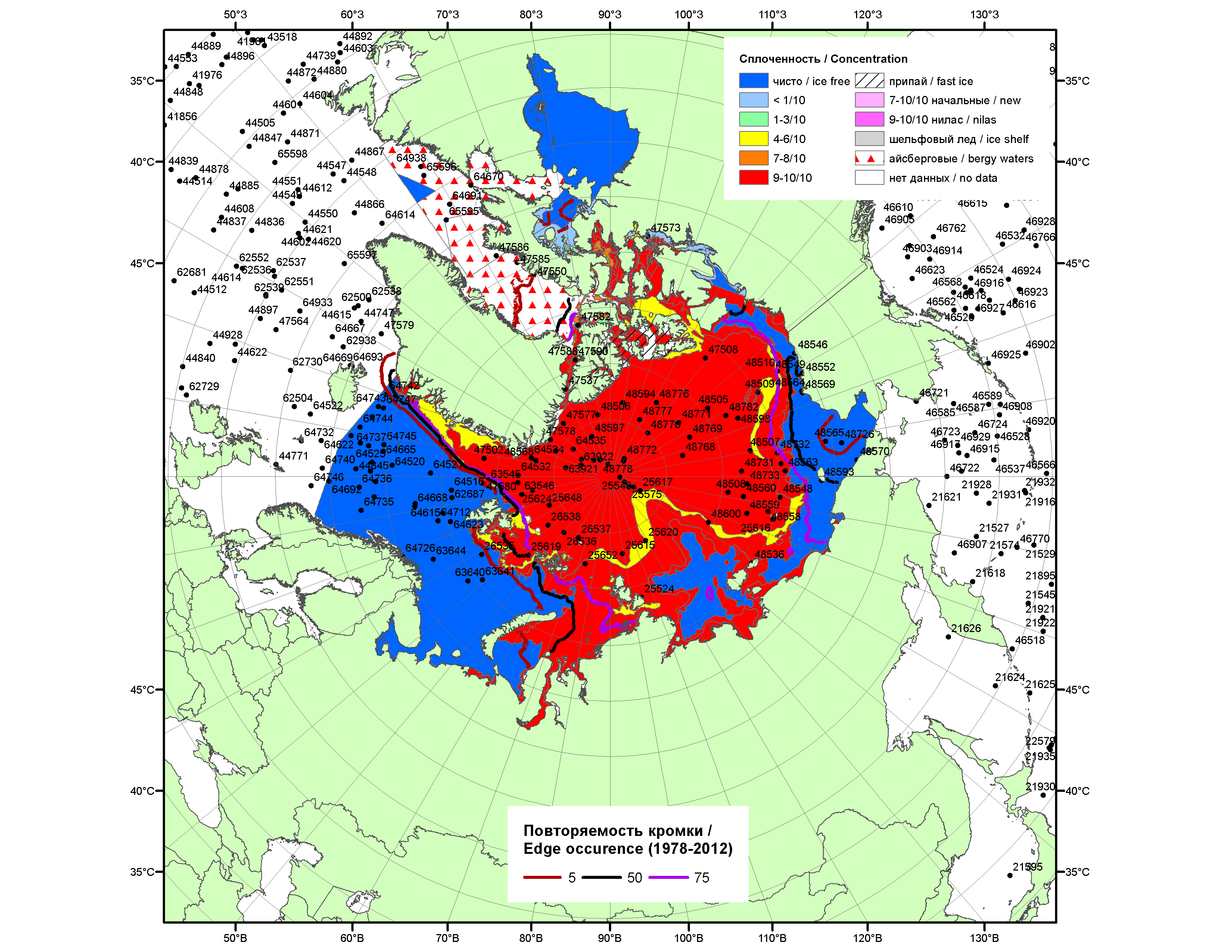 Рисунок 1а – Обзорная ледовая карта СЛО за 13.10.2014-21.10.2014 г. на основе ледового анализа ААНИИ (21.10), Канадской ледовой службы (13.10), положение метеорологический дрейфующих буев IABP и Argos на 21.10.2014T1200+00 и повторяемость кромки за 16-20.10 за период 1978-2012 гг. по наблюдениям SSMR-SSM/I-SSMIS (алгоритм NASATEAM).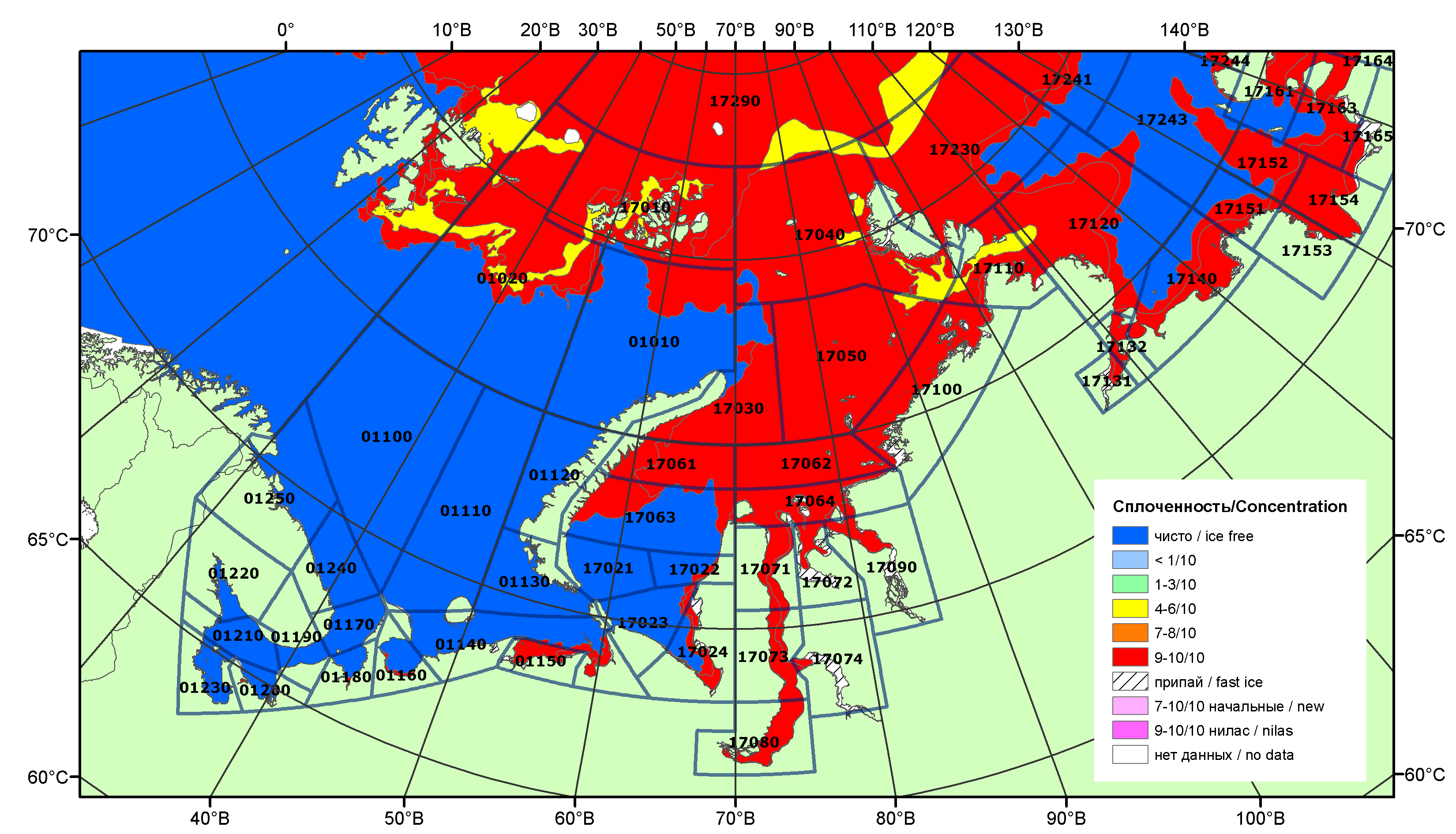 Рисунок 1б – Обзорная ледовая карта Баренцева-Карского морей на основе ледового анализа ААНИИ (21.10.2014) и границы районов ГМССБ МЕТЗОН XX и XXI.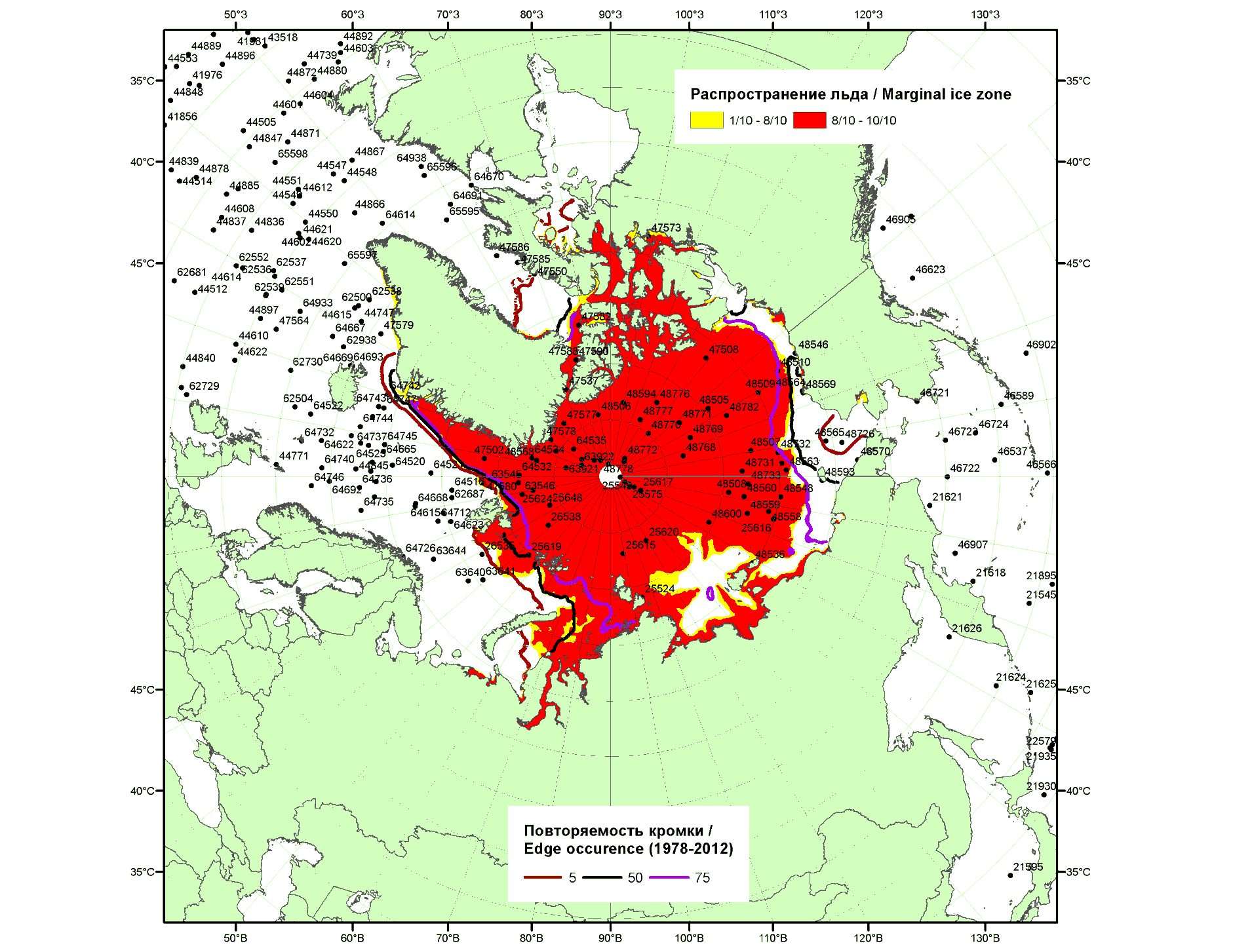 Рисунок 2 – Положение кромки льда и зон разреженных (<8/10) и сплоченных (≥8/10) льдов  СЛО за 20.10.2014 г. на основе ледового анализа Национального Ледового Центра США, положение метеорологический дрейфующих буев IABP и Argos на 21.10.2014T1200+00 и повторяемость кромки за 16-20.10 за период 1979-2012 гг. по наблюдениям SSMR-SSM/I-SSMIS (алгоритм NASATEAM)Рисунок 3 – Обзорная ледовая карта СЛО за 13.10.2014 - 21.10.2014 г. и аналогичные периоды 2006-2013 гг. на основе ледового анализа ААНИИ, Канадской ледовой службы и Национального ледового центра США.Рисунок 4 – Поля распределения средневзвешенной толщины льда на основе совместной модели морского льда – океана ACNFS (HYCOM/NCODA/CICE) 21 октября 2014 - 2010 гг. Таблица 1 – Динамика изменения значений ледовитости по сравнению с предыдущей неделей для морей Северной полярной области за 13 – 19 октября 2014 г. по данным наблюдений SSMR-SSM/I-SSMIS-AMSR2Таблица 2 - Медианные значения ледовитости для Северной полярной области ,3-х меридиональных секторов и моря СМП за текущие 30 и 7-дневные интервалы и её аномалии от 2009-2013 гг. и интервалов 2004-2014 гг. и 1978-2014 гг. по данным наблюдений SSMR-SSM/I-SSMIS-AMSR2, алгоритмы NASATEAM/BOOTSTRAPСеверная полярная областьСектор 45°W-95°E (Гренландское - Карское моря)Сектор 95°E-170°W (моря Лаптевых - Чукотское, Берингово, Охотское)Сектор 170°W-45°W (море Бофорта и Канадская Арктика)Моря СМП (моря Карское-Чукотское)Таблица 3 – Экстремальные и средние значения ледовитости для Северной полярной области, 3 меридиональных секторов и моря СМП за текущий 7-дневный интервал по данным наблюдений SSMR-SSM/I-SSMIS-AMSR2, алгоритмы NASATEAM/BOOTSTRAP Северная полярная областьСектор 45°W-95°E (Гренландское - Карское моря)Сектор 95°E-170°W (моря Лаптевых - Чукотское, Берингово, Охотское)Сектор 170°W-45°W (море Бофорта и Канадская Арктика)Моря СМП (моря Карское-Чукотское)Рисунок 5 – Ежедневные оценки сезонного хода ледовитости для Северной Полярной Области и трех меридиональных секторов за период 26.10.1978 - 19.10.2014 по годам на основе расчетов по данным SSMR-SSM/I-SSMIS-AMSR2, алгоритмы NASATEAM/BOOTSTRAP: а) Северная полярная область, б) сектор 45°W-95°E (Гренландское – Карское моря), в) сектор 95°E-170°W (моря Лаптевых – Чукотское и Берингово, Охотское), г) сектор 170°W-45°W (море Бофорта и Канадская Арктика), д) Северный морской путь (Карское - Чукотское моря).Рисунок 6 – Медианные распределения сплоченности льда за текущие 7 и 30-дневные промежутки и её разности относительно медианного распределения за те же месяца за периоды 1979-2014 (центр) и 2004-2014 гг. (справа) на основе расчетов по данным SSMR-SSM/I-SSMIS-AMSR2, алгоритмы NASATEAM/BOOTSTRAP.Южный океан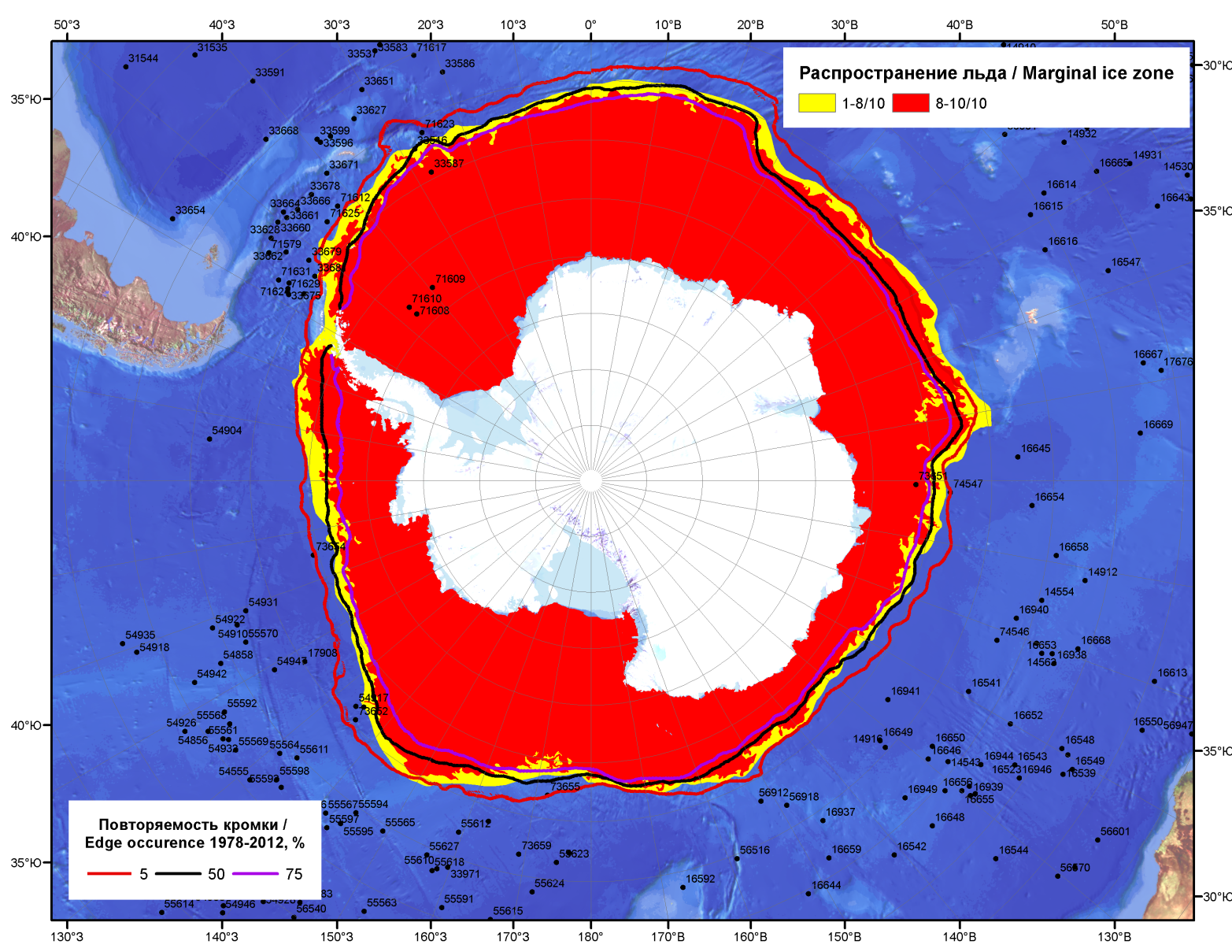 Рисунок 7 – Положение кромки льда и зон разреженных (<8/10) и сплоченных (≥8/10) льдов Южного Океана за 20.10.2014 г. на основе ледового анализа Национального Ледового Центра США, положение метеорологический дрейфующих буев IABP и Argos на 21.10.2014T1200+00 и повторяемость кромки за 16-20.10 за период 1978-2012 гг. по наблюдениям SSMR-SSM/I-SSMIS (алгоритм NASATEAM).Рисунок 8 – Ежедневные оценки сезонного хода ледовитости Южного Океана и меридиональных секторов за период 26.10.1978 – 19.10.2014 по годам на основе расчетов по данным SSMR-SSM/I-SSMIS-AMSR2, алгоритм NASATEAM/BOOTSTRAP: а) Южный Океан, б) Атлантический сектор (60°W-30°E, море Уэдделла), в) Индоокеанский сектор (30°E-150°E, моря Космонавтов, Содружества, Моусона), г) Тихоокеанский сектор (150°E-60°W, моря Росса, Беллинсгаузена) Рисунок 9 – Медианные распределения общей сплоченности льда за текущие 7 и 30-дневные промежутки (слева) и её разности относительно медианного распределения за тот же месяц за периоды 1978-2014 (центр) и 2004-2014 гг. (справа) на основе расчетов по данным SSMR-SSM/I-SSMIS-AMSR2, алгоритм NASATEAM/BOOTSTRAPТаблица 4 – Динамика изменения значений ледовитости по сравнению с предыдущей неделей для морей Южного океана за 13 – 19 октября 2014 г. по данным наблюдений SSMR-SSM/I-SSMISТаблица 5 - Медианные значения ледовитости для Южного океана и 3 меридиональных секторов за текущие 30 и 7-дневные интервалы и её аномалии от 2009-2013 гг. и интервалов 2004-2014 гг. и 1978-2014 гг. по данным наблюдений SSMR-SSM/I-SSMIS-AMSR2, алгоритм NASATEAM/BOOTSTRAPЮжный ОкеанАтлантический сектор (60°W-30°E, море Уэдделла)Индоокеанский сектор (30°E-150°E, моря Космонавтов, Содружества, Моусона)Тихоокеанский сектор (150°E-60°W, моря Росса, Беллинсгаузена)Таблица 6 – Экстремальные и средние значения ледовитости для Южного океана и 3 меридиональных секторов за текущий 7-дневный интервал по данным наблюдений SSMR-SSM/I-SSMIS-AMSR2, алгоритм NASATEAM/BOOTSTRAPЮжный ОкеанАтлантический сектор (60°W-30°E, море Уэдделла)Индоокеанский сектор (30°E-150°E, моря Космонавтов, Содружества, Моусона)Тихоокеанский сектор (150°E-60°W, моря Росса, Беллинсгаузена)Приложение 1 – Статистические значения ледовитостей по отдельным акваториям Северной Полярной Области и Южного океанаТаблица 7 – Средние, аномалии среднего и экстремальные значения ледовитостей для Северной полярной области и её отдельных акваторий за текущие 7-дневный (неделя) и 30-дневный промежутки времени по данным наблюдений SSMR-SSM/I-SSMIS-AMSR2, алгоритм NASATEAM/BOOTSTRAP за период 1978-2014 гг.13-19.1020.09-19.10Таблица 8 – Средние, аномалии среднего и экстремальные значения ледовитостей для Южного океана и его отдельных акваторий за текущие 7-дневный (неделя) и 30-дневный промежутки времени по данным наблюдений SSMR-SSM/I-SSMIS-AMSR2, алгоритм NASATEAM/BOOTSTRAP за период 1978-2014 гг.13-19.1020.09-19.10Таблица 9 – Динамика изменения значений ледовитости по сравнению с предыдущей неделей для морей Северной полярной области и Южного океана за текущий 7-дневный (неделя) промежуток времени по данным наблюдений SSMIS-AMSR213-19.1013-19.1013-19.1013-19.1013-19.1013-19.1013-19.10Характеристика исходного материала и методика расчетовДля иллюстрации ледовых условий Арктического региона представлены совмещенные региональные карты ААНИИ, ГМЦ России, ледовой службы Германии (BSH), Канадской ледовой службы – КЛС и Национального ледового центра США - НЛЦ. Совмещение карт выполнено путем перекрытия слоев (ААНИИ, слой #1), (региональная карта НЛЦ, слой #1), (ГМЦ России, слой #1), (BSH, слой #1) -> (КЛС, слой #2)  –> (обзорная карта НЛЦ, слой #3). Как результат, карты ААНИИ характеризуют ледовые условия морей Гренландского…Бофорта и Охотского, карты ГМЦ России – Азовского, Каспийского и Белого, карты НЛЦ – Берингова моря, карты BSH – Балтийского карты КЛС - морей Бофорта, Канадского архипелага, Баффина, Девисова пролива, Лабрадор, Св.Лаврентия, а НЛЦ - Арктического Бассейна, Линкольна,  южной части Гренландского моря, а также в летний период – моря Бофорта, Чукотское и Берингово (при этом полный охват карт НЛЦ – вся акватория СЛО и субполярные моря). Для построения совмещенных карт используется архив данных в обменном формате ВМО СИГРИД3 Мирового центра данных по морскому льду (МЦД МЛ). В пределах отдельного срока выборка карт из архива проводилась по критериям близости карт к сроку выпуска карты ААНИИ с максимальным интервалом времени между картами до 7 суток (день недели выпуска карт ААНИИ и ГМЦ России– каждая среда, BSH – каждый понедельник, КЛС – каждый вторник, НЛЦ – 1 раз в 2 недели по вторникам для циркумполярных карт и понедельник – четверг для региональных карт). Для иллюстрации полей толщин льда СЛО использованы ежедневные данные по распределению средневзвешенной толщины льда численной модели ACNFS. Численная модель ACNFS имеет пространственное разрешение 1/12° и является совместной моделью морского льда – океана диагностики и краткосрочного прогнозирования состояния ледяного покрова  всех акваторий Северного полушария севернее 40 с.ш. В модели ACNFS используется ледовый блок CICE (Hunke and Lipscomb, 2008), совмещенный с  моделью океана HYCOM (Metzger et al., 2008, 2010). Атмосферный форсинг включает поля приземных метеопараметров и радиационного баланса поверхности. Исходная ледовая информация, используемая для расчетов по модели, включают данные альтиметра, ТПО, сплоченность, профиля температуры и солёности воды.Для иллюстрации ледовых условий Южного океана, а также Северной Полярной области за последние сутки используются ежедневные циркумполярные ледовые информационные продукты НЛЦ США по оценке расположения кромки льда и ледяных массивов - MIZ (Marginal Ice Zone). Для цветовой окраски карт использован стандарт ВМО (WMO/Td. 1215) для зимнего (по возрасту) и летнего (по общей сплоченности) периодов. Следует также отметить, что в зонах стыковки карт ААНИИ, ГМЦ России, КЛС и НЛЦ наблюдается определенная несогласованность границ и характеристик ледовых зон вследствие ряда различий в ледовых информационных системах подготавливающих служб (карты для Балтийского моря представлены только BSH или ААНИИ). Однако, данная несогласованность несущественна для целей интерпретации ледовых условий в рамках настоящего обзора. Для получения оценок ледовитости (extent) и приведенной ледовитости – площади льда (area) отдельных секторов, морей, частей морей Северной полярной области и Южного океана и климатического положения кромок заданной повторяемости на основе данных спутниковых систем пассивного микроволнового зондирования SSMR-SSM/I-SSMIS-AMSR2 в МЦД МЛ ААНИИ принята следующая технология расчетов:источник данных – архивные (Cavalieri et al., 2008, Meier et al., 2006) и квазиоперативные (Maslanik and Stroeve, 1999) c задержкой 1-2 дня ежедневные матрицы (поля распределения) оценок общей сплоченности Северной (севернее 45° с.ш.) и Южной (южнее 50° с.ш.) Полярных областей на основе обработанных по алгоритму NASATEAM данных многоканальных микроволновых радиометров SSMR-SSM/I-SSMIS ИСЗ NIMBUS-7 и DMSP за период с 26.10.1978 г. по настоящий момент времени, копируемые с сервера НЦДСЛ;источник данных – ежедневные матрицы (поля распределения) оценок общей сплоченности Северной и Южной полярной областей на основе обработанных по алгоритму Bootstrap данных многоканального микроволнового радиометра AMSR2 ИСЗ GCOM-W1(SHIZUKU) за период с 01.07.2012 г. по настоящий момент времени, предоставленные Японским космическим агентством (provided by JAXA);область расчета – Северная и Южная Полярные области и их регионы с использованием масок океан/суша НЦДСЛ (http://nsidc.org/data/polar_stereo/tools_masks.html);границы используемых масок расчета отдельных меридиональных секторов, морей, частей морей Северной полярной области и Южного океана представлены на рисунках П1 – П2, не совпадают с используемыми в НЦДСЛ масками для отдельных акваторий Мирового океана и основаны на номенклатуре ААНИИ для морей Евразийского шельфа (Гренландское - Чукотское), Атласе Северного ледовитого океана (1980) и Атласе океанов (1980) издательства ГУНИО МО.вычислительные особенности расчета – авторское программное обеспечение ААНИИ с сохранением точности расчетов и оценке статистических параметров по гистограмме распределения и свободно-распространяемое программное обеспечение GDAL для векторизации полей климатических параметров;Исходная информация в формате ВМО СИГРИ3 доступна на сервере МЦД МЛ по адресам http://wdc.aari.ru/datasets/d0004 (карты ААНИИ), http://wdc.aari.ru/datasets/d0031 (карты КЛС), http://wdc.aari.ru/datasets/d0032 (карты НЛЦ), ), http://wdc.aari.ru/datasets/d0033  (карты ГМЦ России) и ), http://wdc.aari.ru/datasets/d0035 (карты BSH).   В графическом формате PNG совмещенные карты ААНИИ-КЛС-НЛЦ доступны по адресу http://wdc.aari.ru/datasets/d0040. Результаты расчетов ледовитости Северной, Южной полярных областей, их отдельных меридиональных секторов, морей и частей морей доступны на сервере МЦД МЛ ААНИИ в каталогах соответственно http://wdc.aari.ru/datasets/ssmi/data/north/extent/ и http://wdc.aari.ru/datasets/ssmi/data/south/extent/.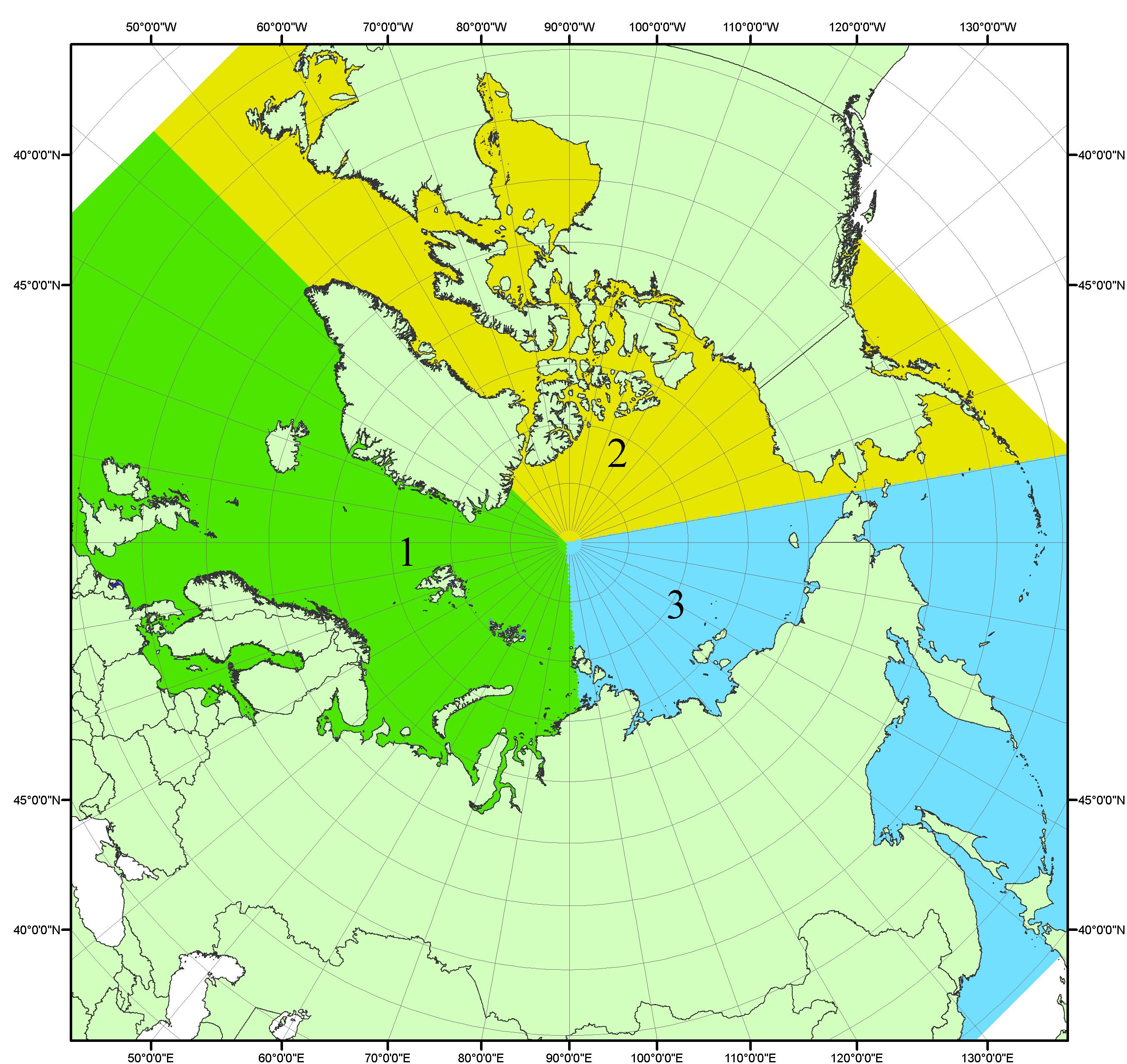 Рисунок П1 – Секторальное деление северной полярной области. 1 - Сектор 45°W-95°E (Гренландское - Карское моря); 2 - Сектор 170°W-45°W (море Бофорта и Канадская Арктика); 3 - Сектор 95°E-170°W (моря Лаптевых - Чукотское, Берингово, Охотское, Японское)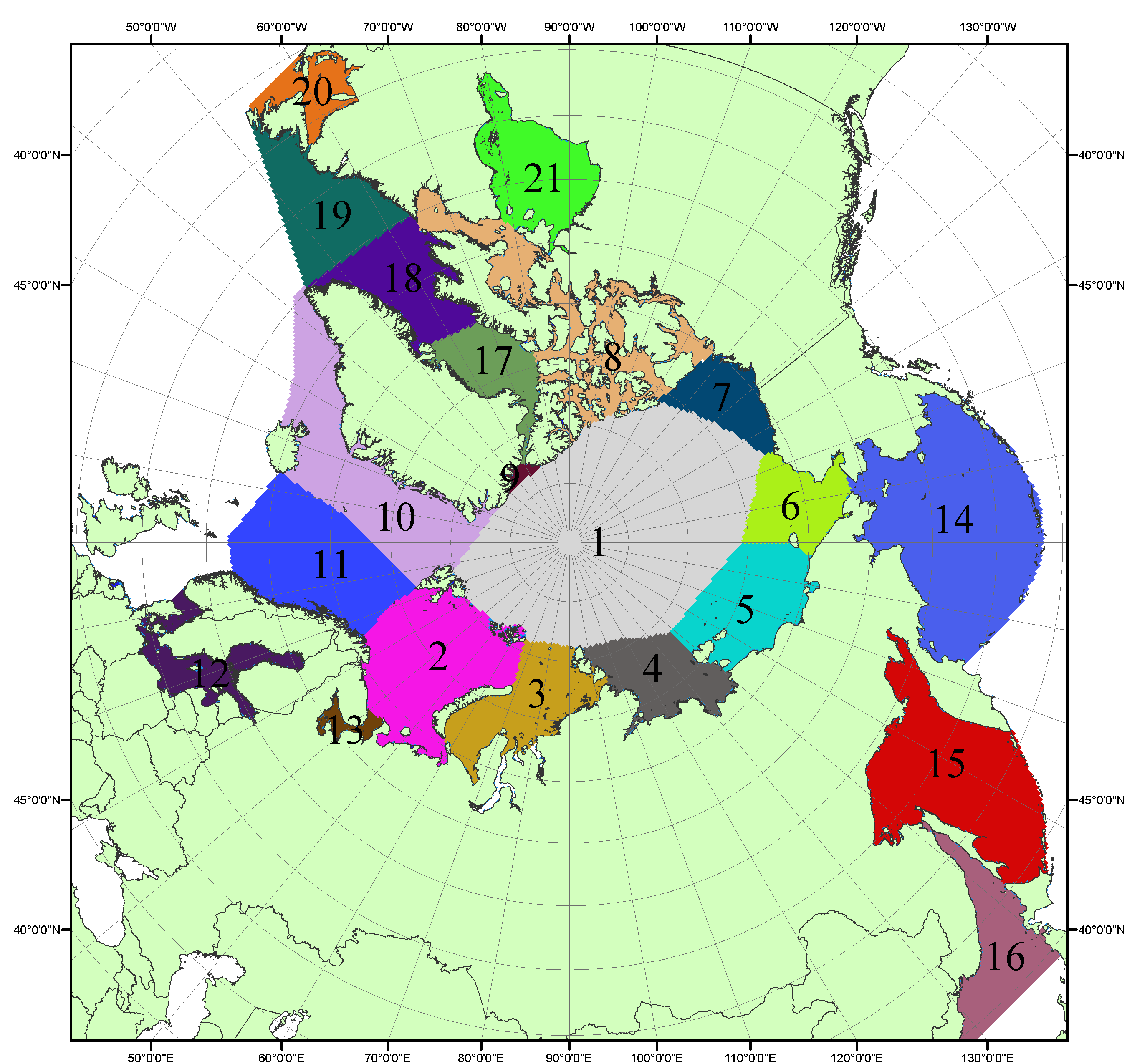 Рисунок П2 – Моря северной полярной области. 1 – Арктический бассейн; 2- Баренцево море; 3 – Карское море; 4 – море Лаптевых; 5 - Восточно-Сибирское море; 6 – Чукотское море; 7 – море Бофорта; 8 – Канадский архипелаг; 9 – море Линкольна; 10 – Гренландское море; 11 – Норвежское море; 12 – Балтийское море; 13 – Белое море; 14 – Берингово море; 15 – Охотское море; 16 – Японское море; 17 – море Баффина; 18 – Дейвисов пролив; 19 – море Лабрадор; 20 – залив Святого Лаврентия; 21 – Гудзонов залив.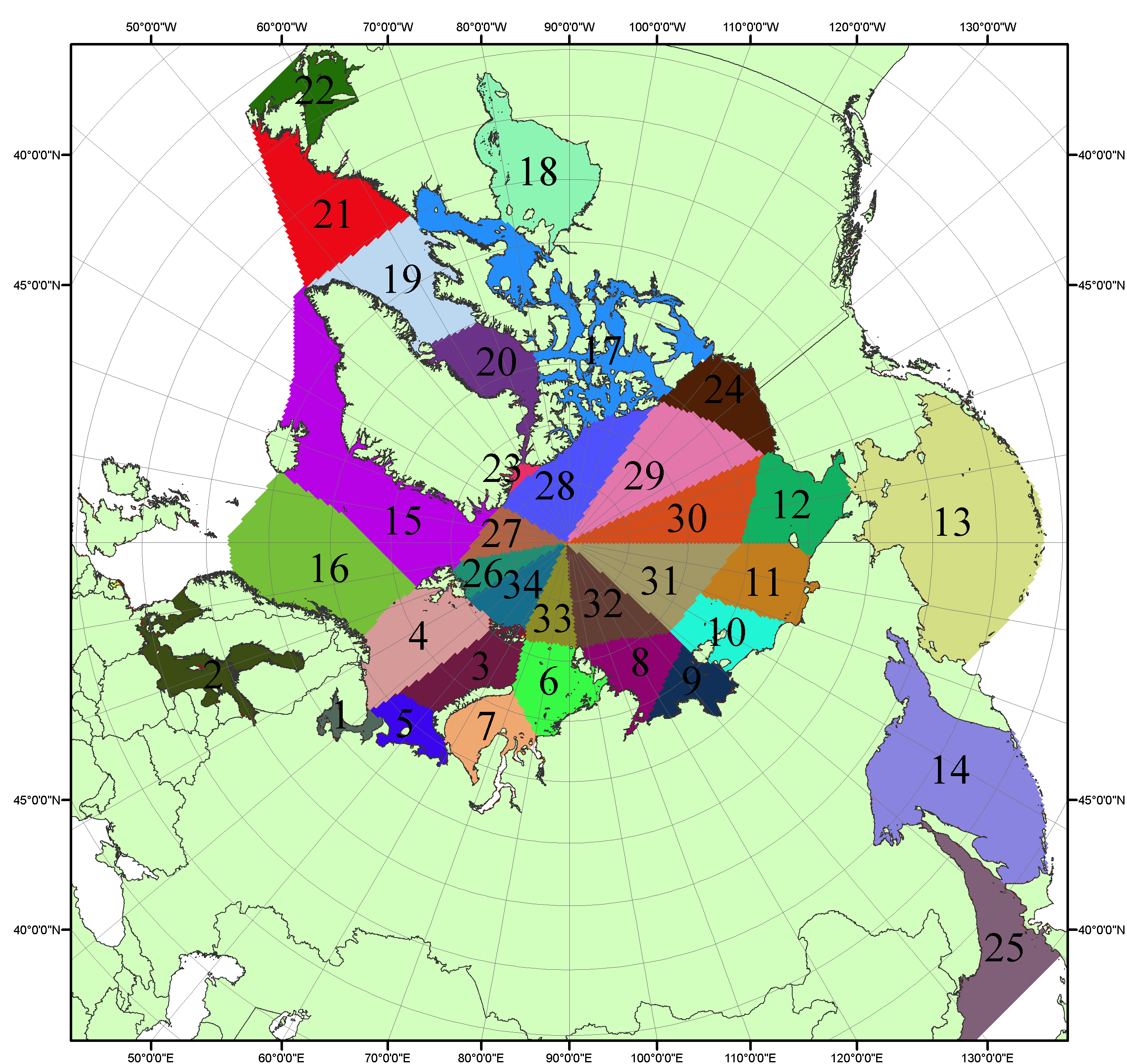 Рисунок П3 – Сектора и моря северной полярной области. 1 - Белое море; 2- Балтийское море; 3 – Баренцево море (СВ); 4 – Баренцево море (З); 5 - Баренцево море (ЮВ); 6 – Карское море (СВ); 7 – Карское море (ЮЗ); 8 – море Лаптевых (В); 9 – море Лаптевых (З); 10 – Восточно-Сибирское море (З); 11 – Восточно-Сибирское море (В); 12 –Чукотское море; 13 –Берингово море; 14 – Охотское море; 15 –Гренландское море; 16 – Норвежское море; 17 – Канадский архипелаг; 18 – Гудзонов залив; 19 – Дейвисов пролив; 20 - море Баффина; 21 – море Лабрадор; 22 - залив Святого Лаврентия; 23 - море Линкольна; 24 - море Бофорта; 25 - Японское море; 26 - сектор АО (30°з.д. – 10°в.д.); 27 – сектор АО (10°в.д. – 30°в.д.); 28 - сектор АО (30°в.д. – 65°в.д.); 29 - сектор АО (65°в.д. – 96°в.д.);30 - сектор АО (96°в.д. – 140°в.д.);31 - сектор АО (140°в.д. – 180°в.д.); 32 - сектор АО (180°в.д. – 156°з.д.); 33 - сектор АО (156°з.д. – 123°з.д.); 34 - сектор АО (123°з.д. – 30°з.д.).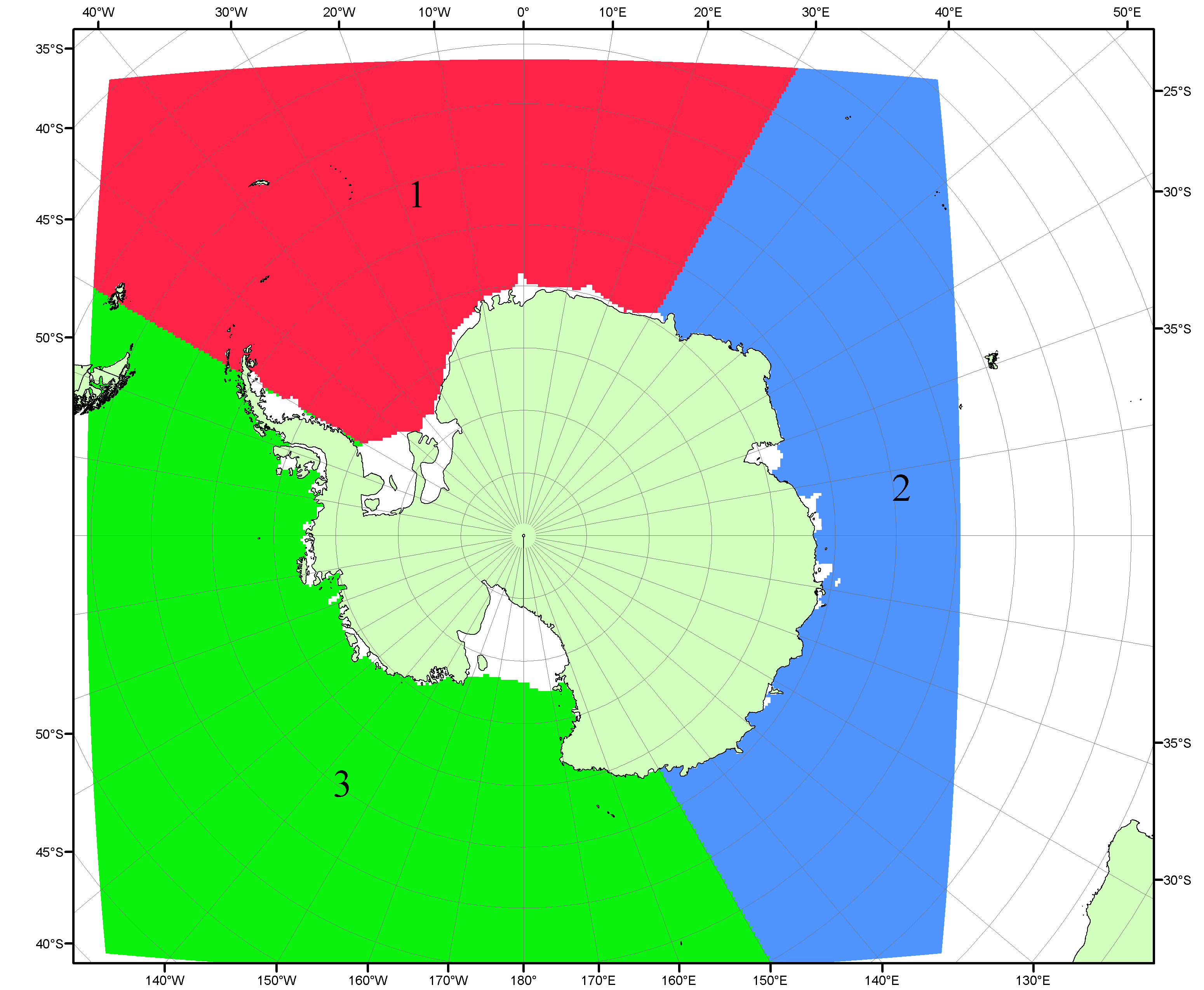 Рисунок П4 – Секторальное деление Южного океана. 1 - Атлантический сектор (60°W-30°E, море Уэдделла); 2 - Индоокеанский сектор (30°E-150°E, моря Космонавтов, Содружества, Моусона); 3 - Тихоокеанский сектор (150°E-60°W, моря Росса, Беллинсгаузена)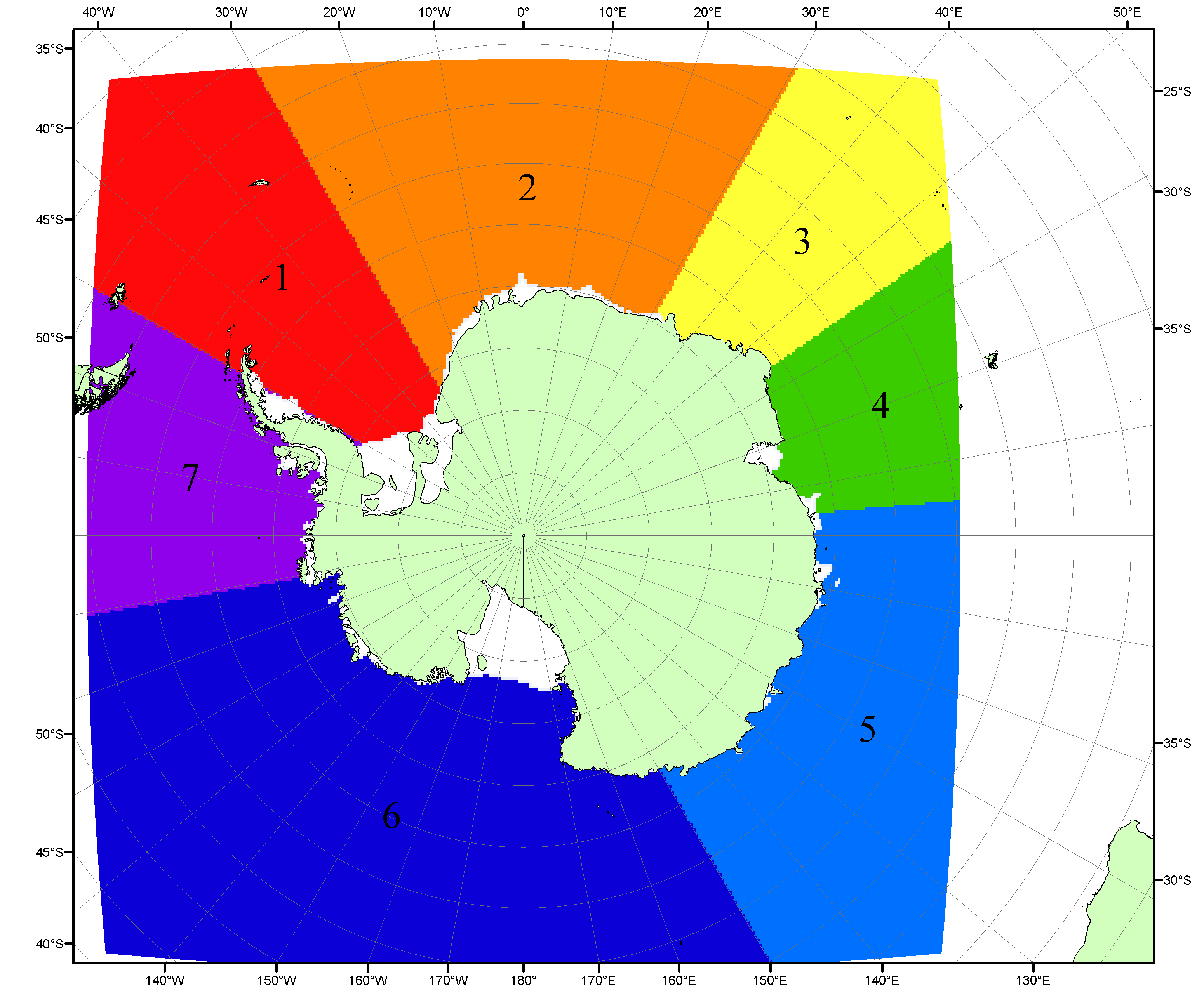 Рисунок П5 – Моря Южного океана. 1 – Западная часть моря Уэдделла; 2- Восточная часть моря Уэдделла; 3 – Море Космонавтов; 4 – море Содружества; 5 – море Моусона; 6 – море Росса; 7 – Море Беллинсгаузена.Список источников1. Атлас океанов. Северный Ледовитый океан. – 1980. М: Изд. ГУНИО МО СССР ВМФ – 184 с.2. Атлас океанов. Термины. Понятия. Справочные таблицы. - Изд. ВМФ МО СССР.-1980.3. Границы океанов и морей. – 1960. Л.: Изд. ГУНИО ВМФ. – 51 с.4. Andersen, S., R. Tonboe, L. Kaleschke, G. Heygster, and L. T. Pedersen, Intercomparison of passive microwave sea ice concentration retrievals over the high-concentration Arctic sea ice.// J. Geophys. Res. – 2007. – Vol. 112. C08004, doi:10.1029/2006JC003543.5. Cavalieri, D., C. Parkinson, P. Gloersen, and H. J. Zwally. 1996, updated 2008. Sea Ice Concentrations from Nimbus-7 SMMR and DMSP SSM/I Passive Microwave Data, [1978.10.26 – 2007.12.31]. Boulder, Colorado USA: National Snow and Ice Data Center. Digital media.6. Meier, W., F. Fetterer, K. Knowles, M. Savoie, M. J. Brodzik. 2006, updated quarterly. Sea Ice Concentrations from Nimbus-7 SMMR and DMSP SSM/I Passive Microwave Data, [2008.01.01 – 2008.03.25]. Boulder, Colorado USA: National Snow and Ice Data Center. Digital media.7. Maslanik, J., and J. Stroeve. 1999, updated daily. Near-Real-Time DMSP SSM/I-SSMIS Daily Polar Gridded Sea Ice Concentrations, [2008.03.26 – present moment]. Boulder, Colorado USA: National Snow and Ice Data Center. Digital media.8. Ice Chart Colour Code Standard. - JCOMM Technical Report Series No. 24, 2004, WMO/TD-No.1215. (http://jcomm.info/index.php?option=com_oe&task=viewDocumentRecord&docID=4914)9. JAXA GCOM-W1 ("SHIZUKU") Data Providing Service - http://gcom-w1.jaxa.jp/index.html 10. ACNFS on Internet - http://www7320.nrlssc.navy.mil/hycomARC 11. Posey, P.G., E.J. Metzger, A.J. Wallcraft, O.M Smedstad and M.W. Phelps, 2010: Validation of the 1/12° Arctic Cap Nowcast/Forecast System (ACNFS). Naval Report NRL/MR/7320-10-9287, Stennis Space Center, MS.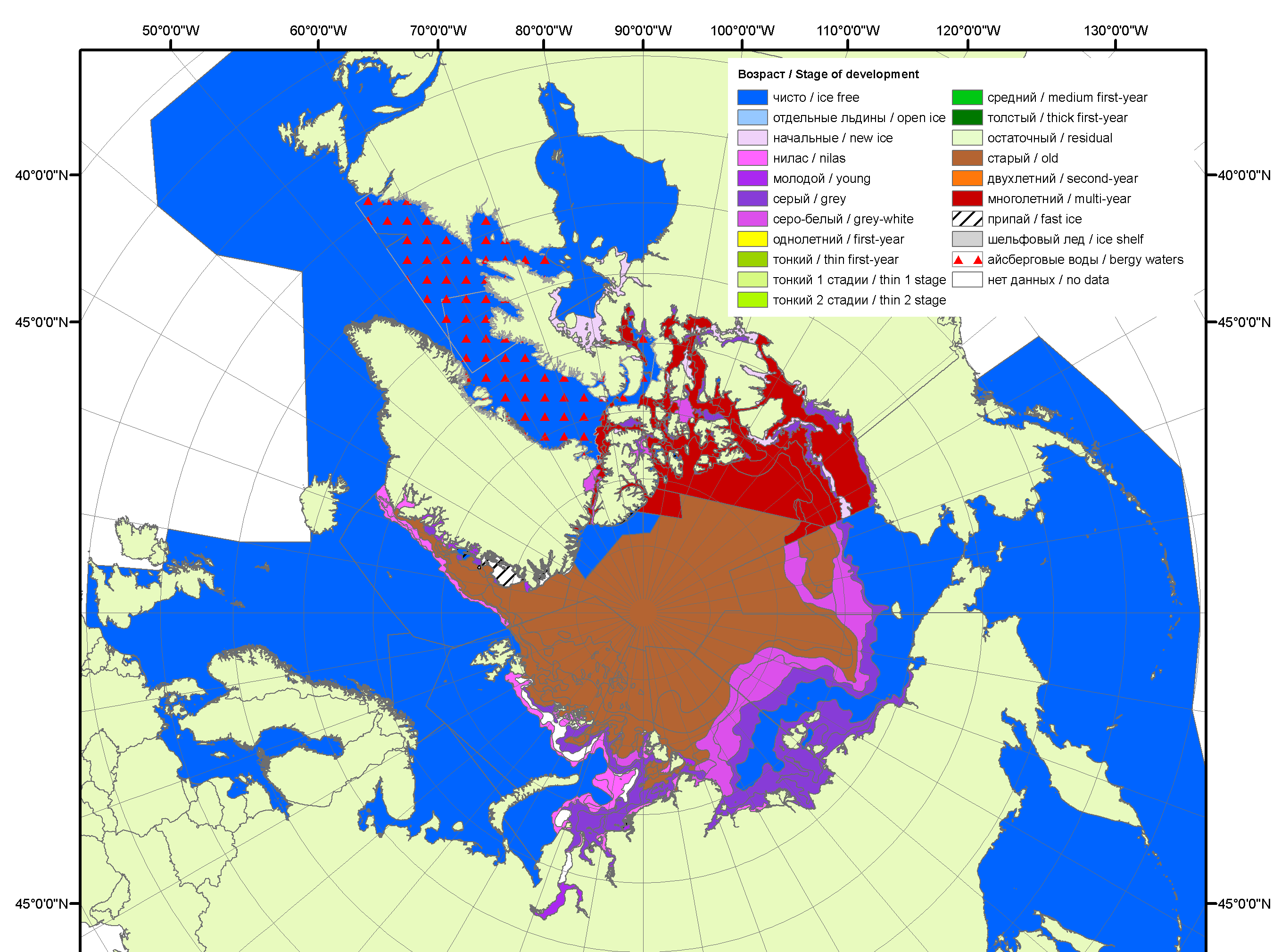 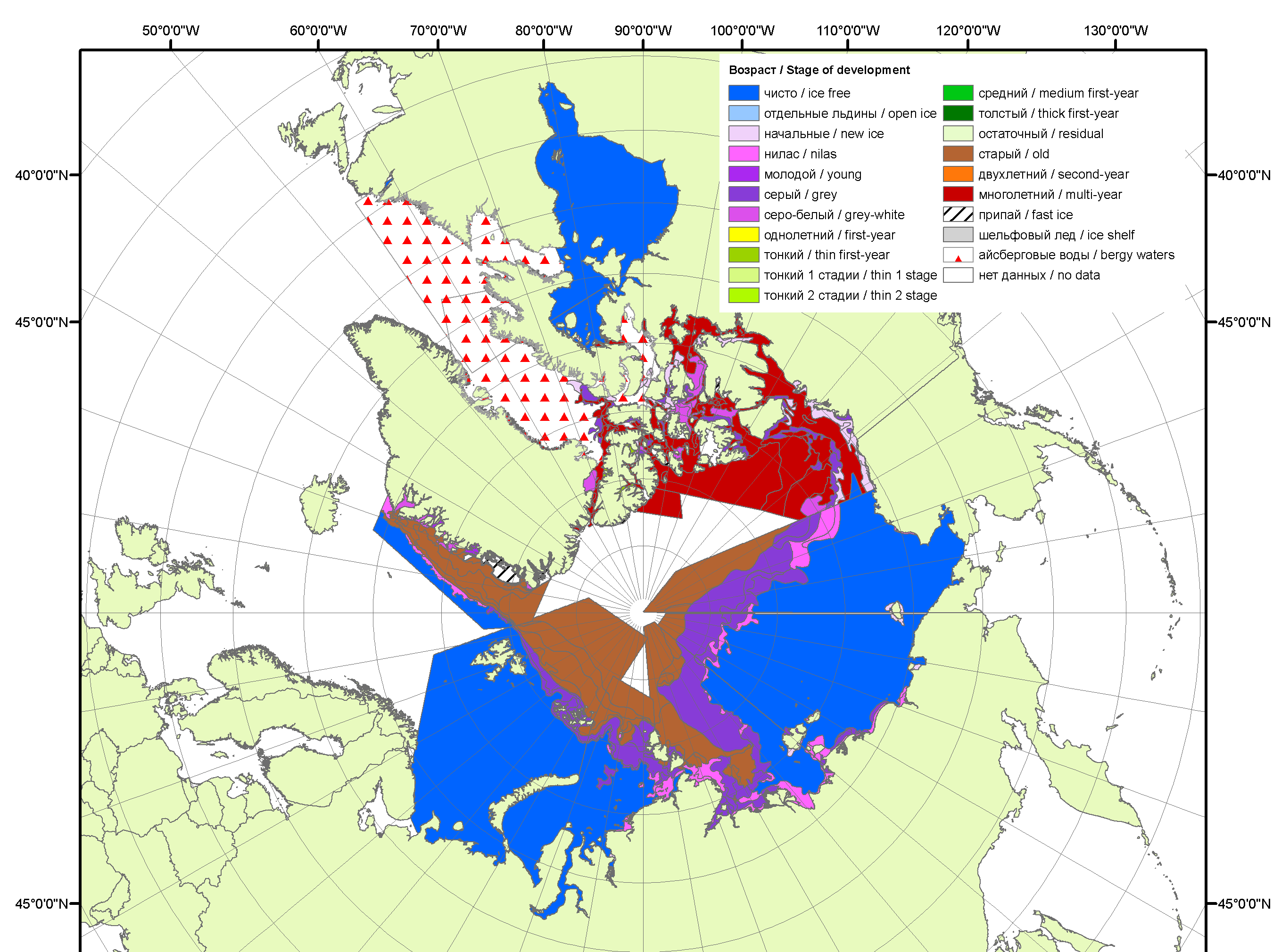 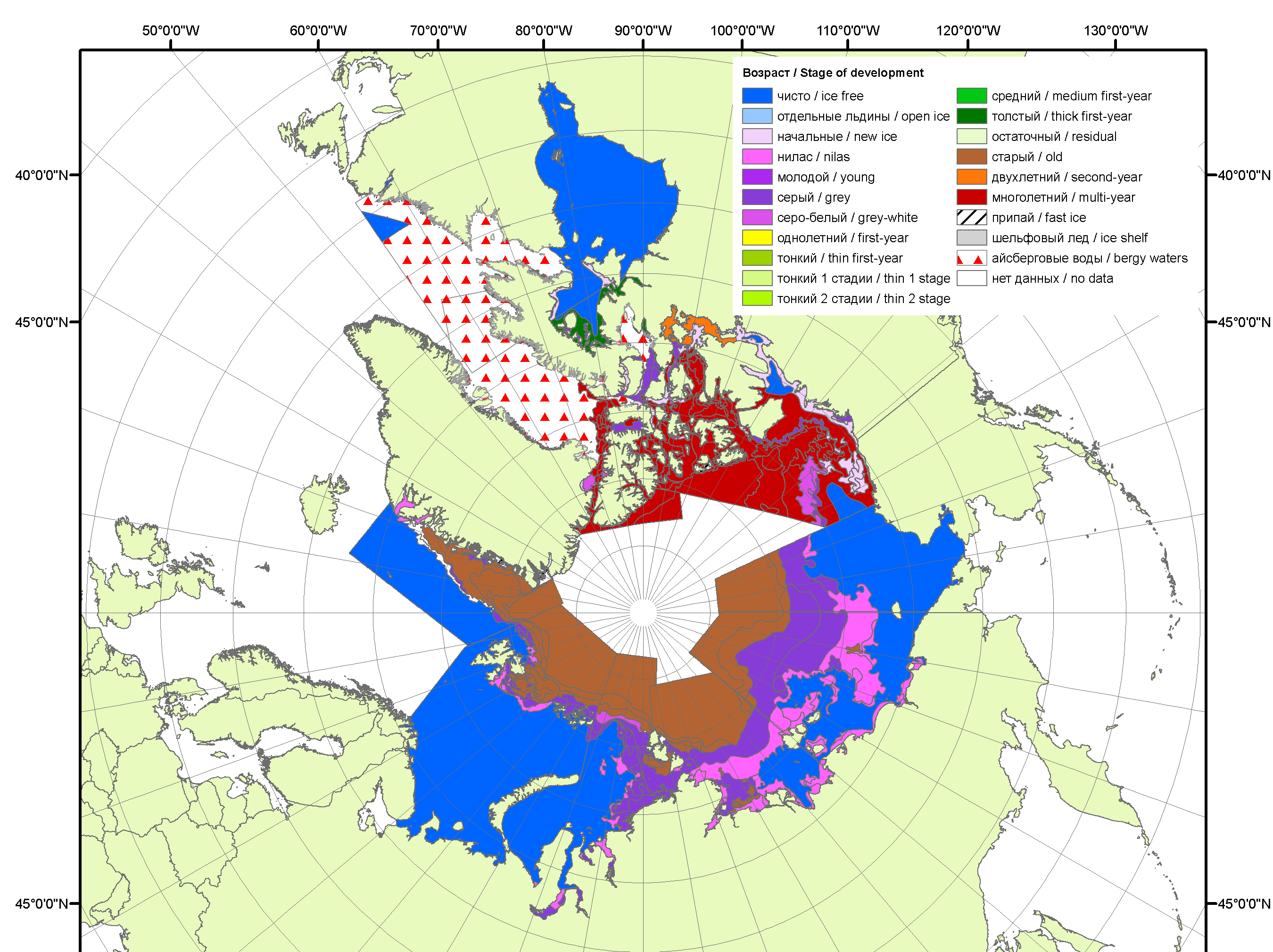 200620072008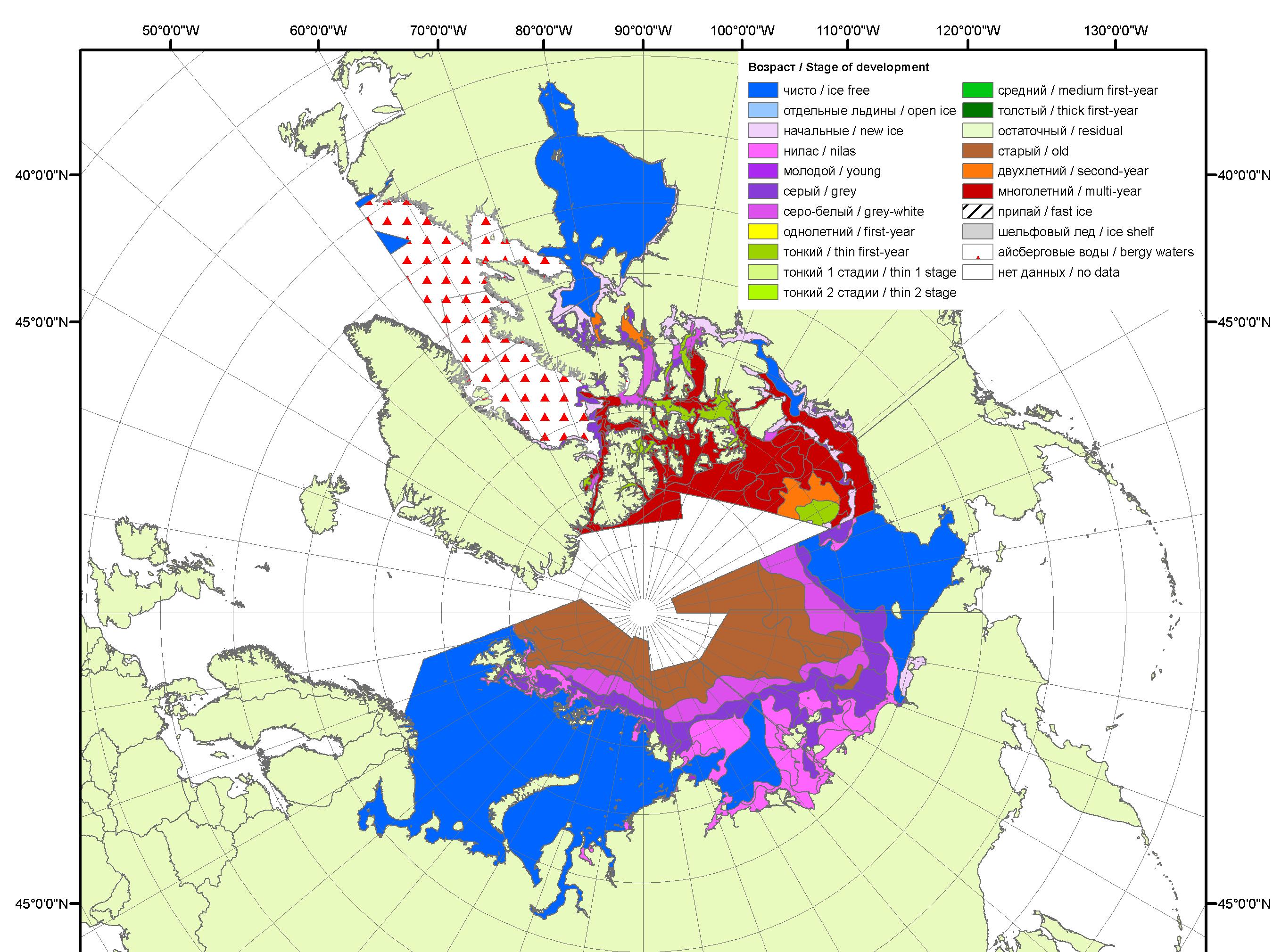 2009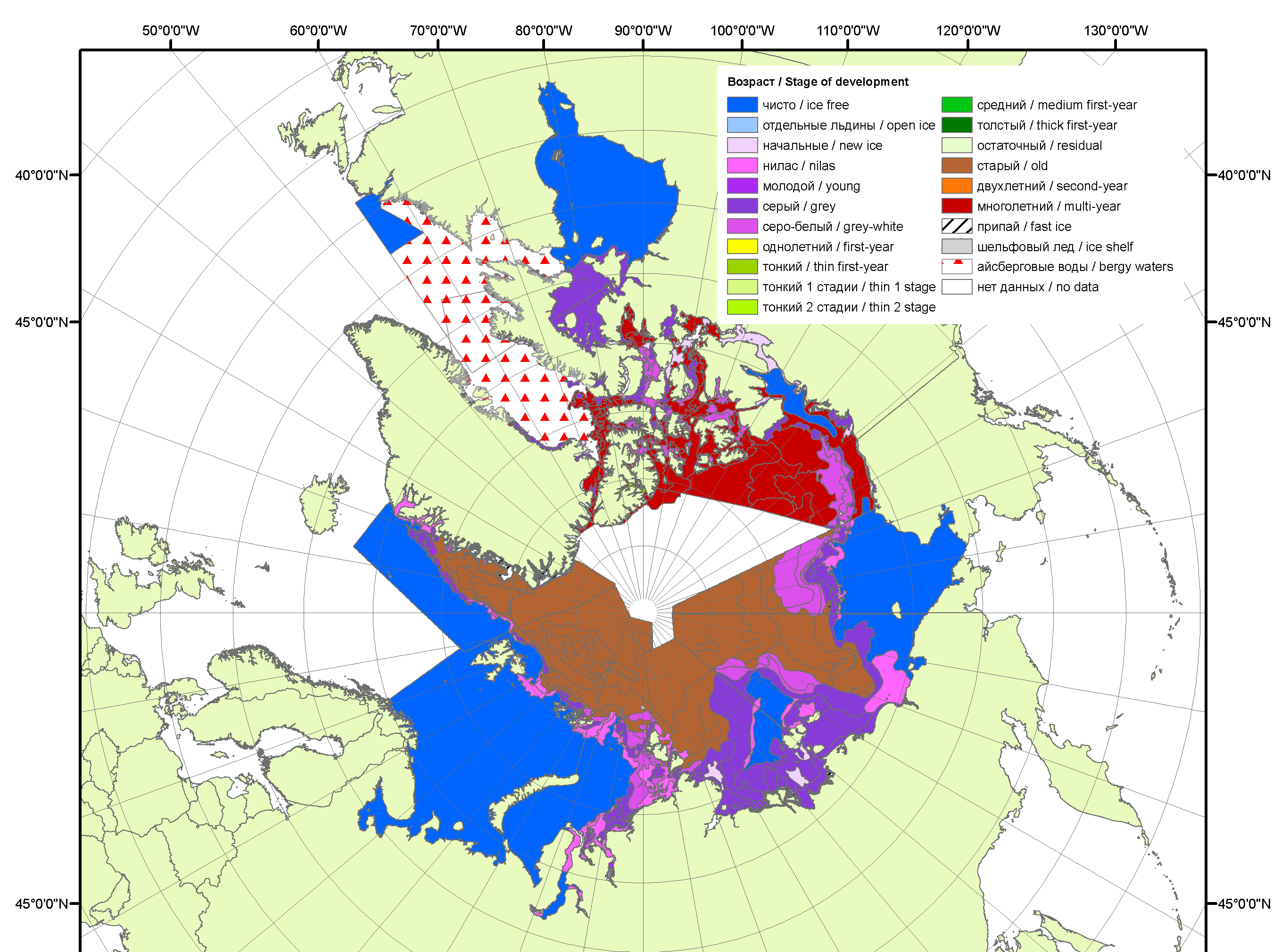 2010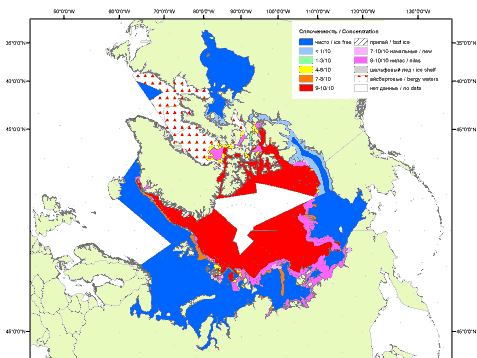 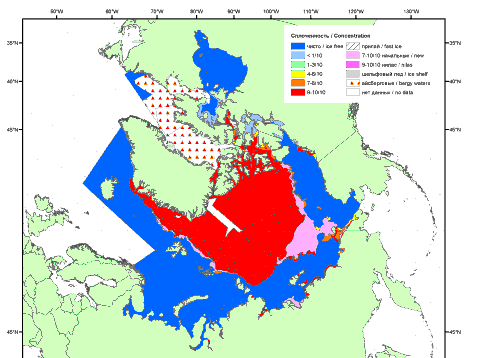 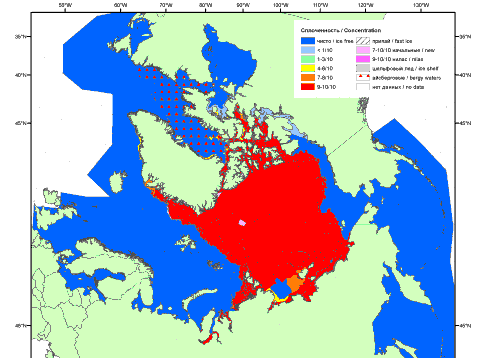 201120122013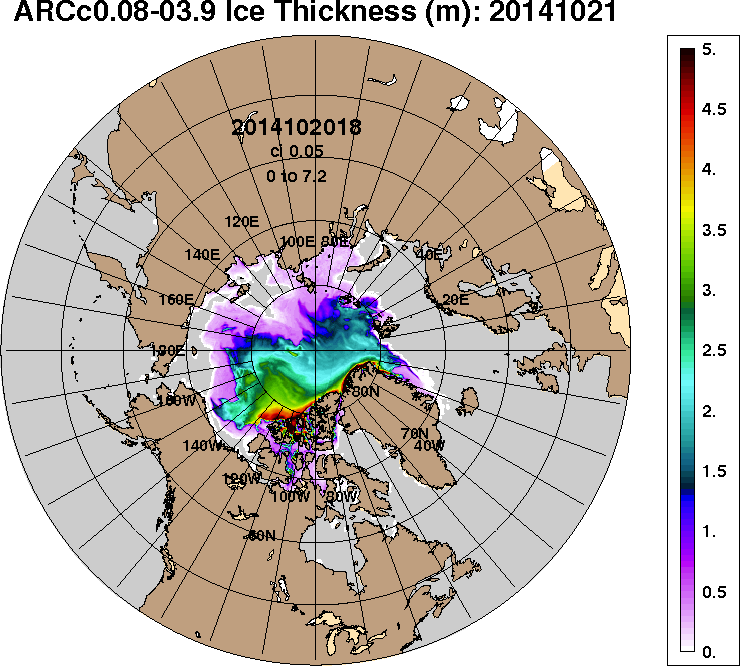 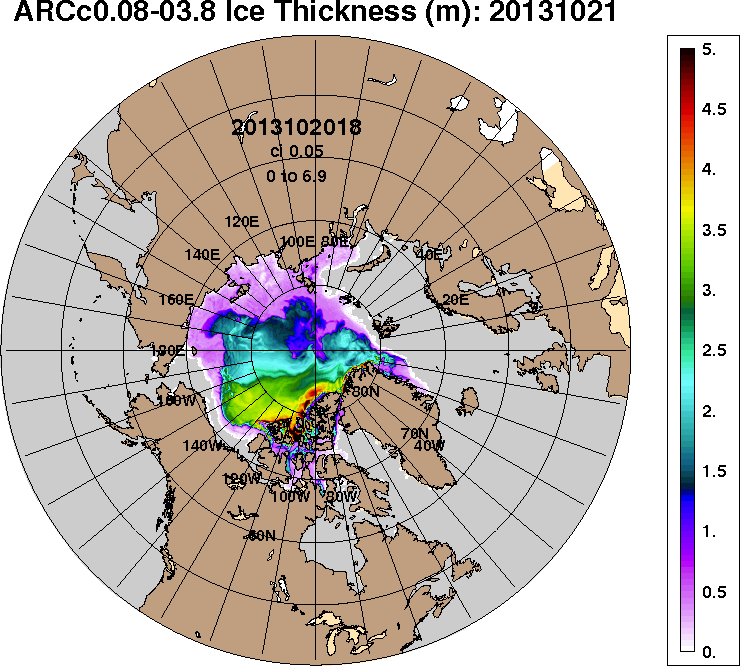 2014-10-212013-10-21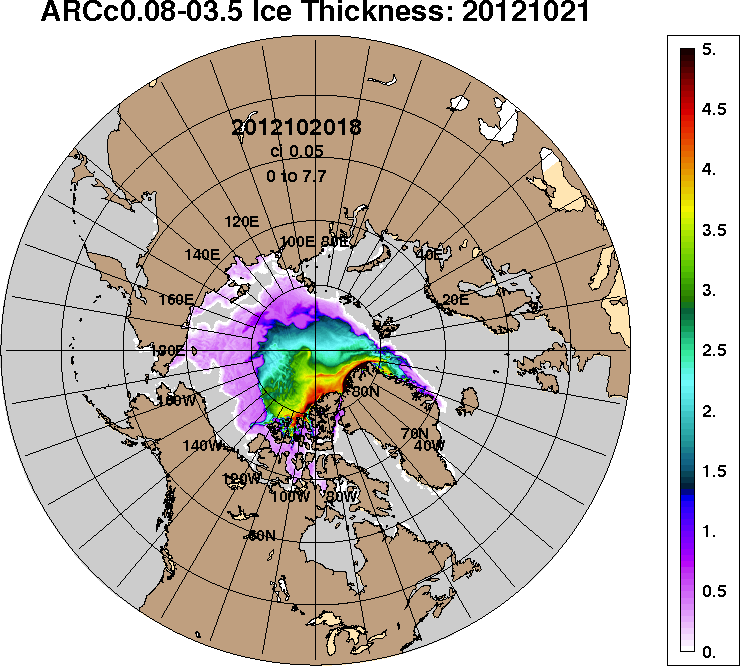 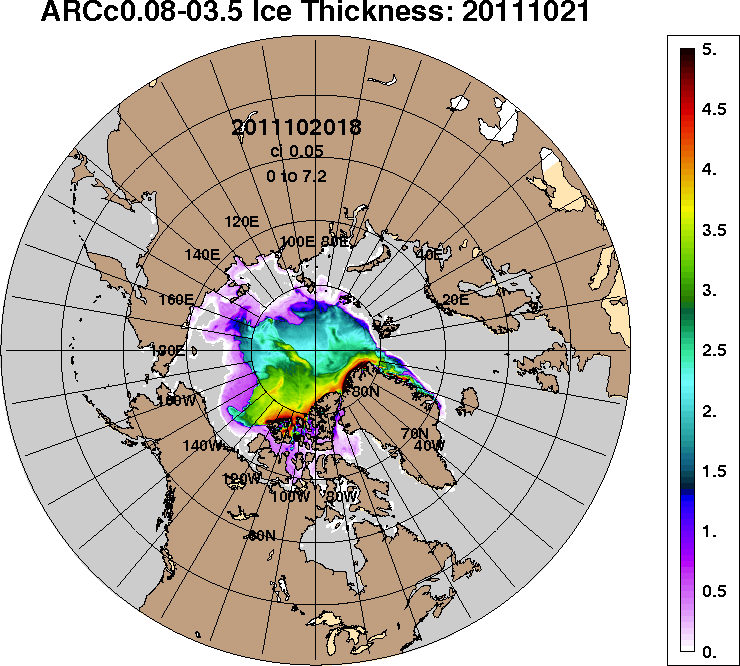 2012-10-212011-10-21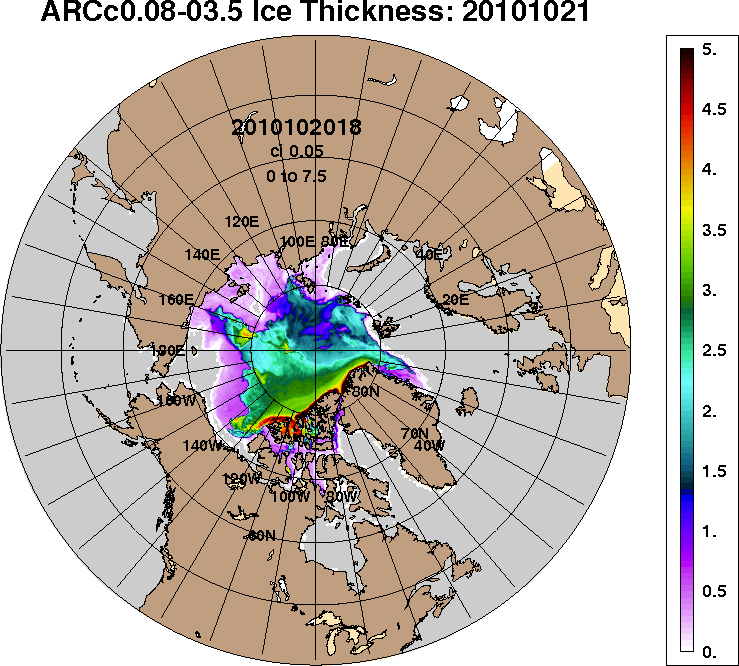 2010-10-212010-10-21РегионСеверная полярная областьСектор 45°W-95°E Сектор 95°E-170°W Сектор 170°W-45°W Моря СМПРазность842.9409.1345.088.8527.6тыс.кв.км/сут.120.458.449.312.775.4МесяцS, тыс. км2Аномалии, тыс км2/%Аномалии, тыс км2/%Аномалии, тыс км2/%Аномалии, тыс км2/%Аномалии, тыс км2/%Аномалии, тыс км2/%Аномалии, тыс км2/%МесяцS, тыс. км22009 г2010 г2011 г2012 г2013 г2004-2014гг1978-2014гг20.09-19.106003.7-3.385.7664.31601.8-252.4157.1-1229.820.09-19.106003.7-0.11.412.436.4-4.02.7-17.013-19.107076.9169.8-30.6928.01502.6-455.1146.0-1181.313-19.107076.92.5-0.415.127.0-6.02.1-14.3МесяцS, тыс. км2Аномалии, тыс км2/%Аномалии, тыс км2/%Аномалии, тыс км2/%Аномалии, тыс км2/%Аномалии, тыс км2/%Аномалии, тыс км2/%Аномалии, тыс км2/%МесяцS, тыс. км22009 г2010 г2011 г2012 г2013 г2004-2014гг1978-2014гг20.09-19.101653.9304.7200.8311.3426.0573.6219.7-76.420.09-19.101653.922.613.823.234.753.115.3-4.413-19.102084.9588.7426.2624.3688.6589.8383.569.113-19.102084.939.325.742.749.339.422.53.4МесяцS, тыс. км2Аномалии, тыс км2/%Аномалии, тыс км2/%Аномалии, тыс км2/%Аномалии, тыс км2/%Аномалии, тыс км2/%Аномалии, тыс км2/%Аномалии, тыс км2/%МесяцS, тыс. км22009 г2010 г2011 г2012 г2013 г2004-2014гг1978-2014гг20.09-19.101544.0-343.7-338.2-84.2311.5-769.1-242.8-935.720.09-19.101544.0-18.2-18.0-5.225.3-33.2-13.6-37.713-19.101972.8-478.9-482.256.1146.0-1066.7-345.0-951.913-19.101972.8-19.5-19.62.98.0-35.1-14.9-32.5МесяцS, тыс. км2Аномалии, тыс км2/%Аномалии, тыс км2/%Аномалии, тыс км2/%Аномалии, тыс км2/%Аномалии, тыс км2/%Аномалии, тыс км2/%Аномалии, тыс км2/%МесяцS, тыс. км22009 г2010 г2011 г2012 г2013 г2004-2014гг1978-2014гг20.09-19.102805.835.6223.1437.3864.4-56.9180.2-217.720.09-19.102805.81.38.618.544.5-2.06.9-7.213-19.103019.259.925.4247.6668.021.8107.5-298.513-19.103019.22.00.88.928.40.73.7-9.0МесяцS, тыс. км2Аномалии, тыс км2/%Аномалии, тыс км2/%Аномалии, тыс км2/%Аномалии, тыс км2/%Аномалии, тыс км2/%Аномалии, тыс км2/%Аномалии, тыс км2/%МесяцS, тыс. км22009 г2010 г2011 г2012 г2013 г2004-2014гг1978-2014гг20.09-19.10469.9-53.6-206.997.5313.8-559.2-162.1-917.220.09-19.10469.9-10.2-30.626.2201.0-54.3-25.6-66.113-19.10978.7-70.0-262.6327.5492.2-885.1-190.4-947.213-19.10978.7-6.7-21.250.3101.2-47.5-16.3-49.2МесяцМинимальное знач.Максимальное знач.Среднее знач.Медиана13-19.105000.613.10.20129940.319.10.19828258.18507.0МесяцМинимальное знач.Максимальное знач.Среднее знач.Медиана13-19.101289.513.10.20132819.317.10.19822015.92033.3МесяцМинимальное знач.Максимальное знач.Среднее знач.Медиана13-19.101096.013.10.20073417.416.10.19832924.63174.3МесяцМинимальное знач.Максимальное знач.Среднее знач.Медиана13-19.102275.313.10.20124199.419.10.19833317.63372.3МесяцМинимальное знач.Максимальное знач.Среднее знач.Медиана13-19.10187.313.10.20122639.517.10.19881926.02119.7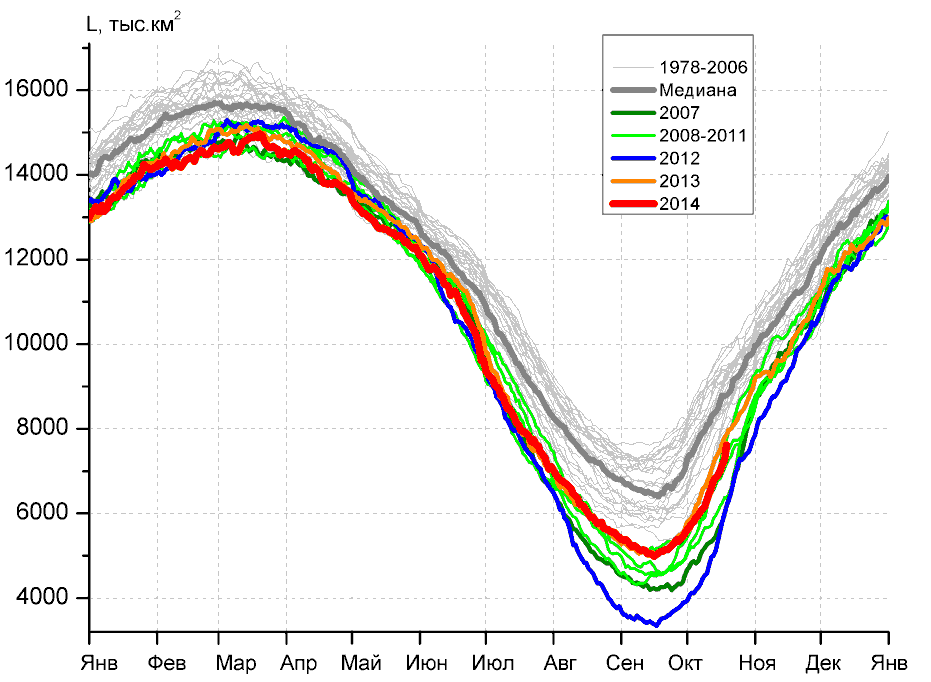 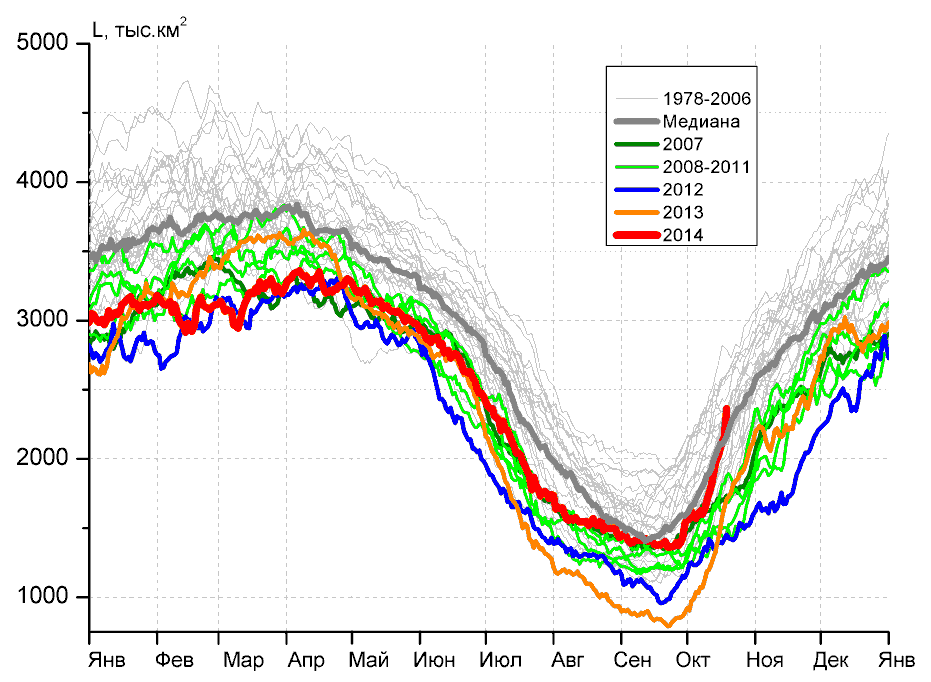 а)б)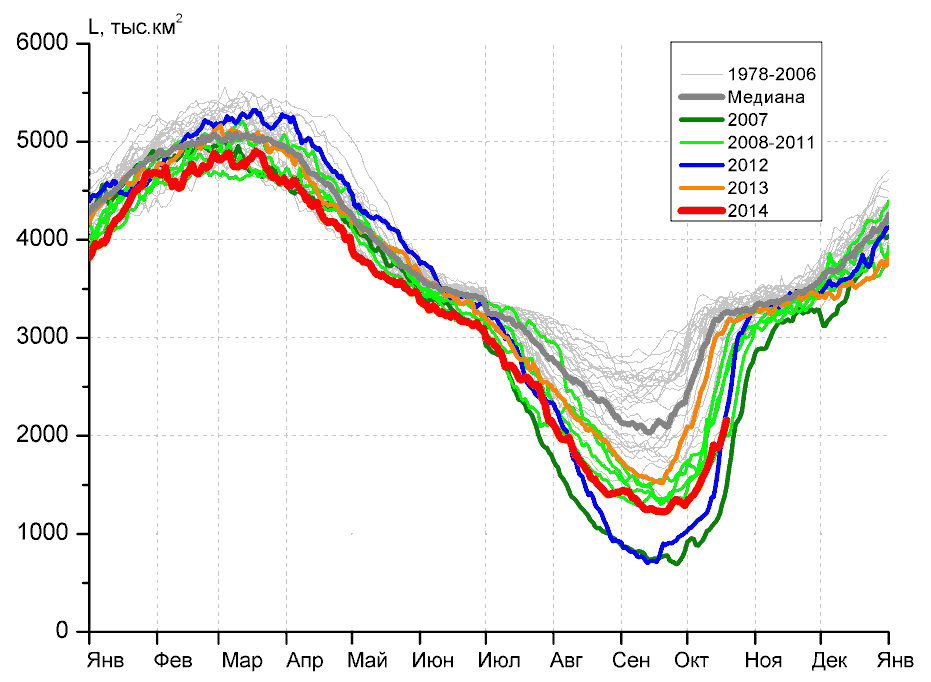 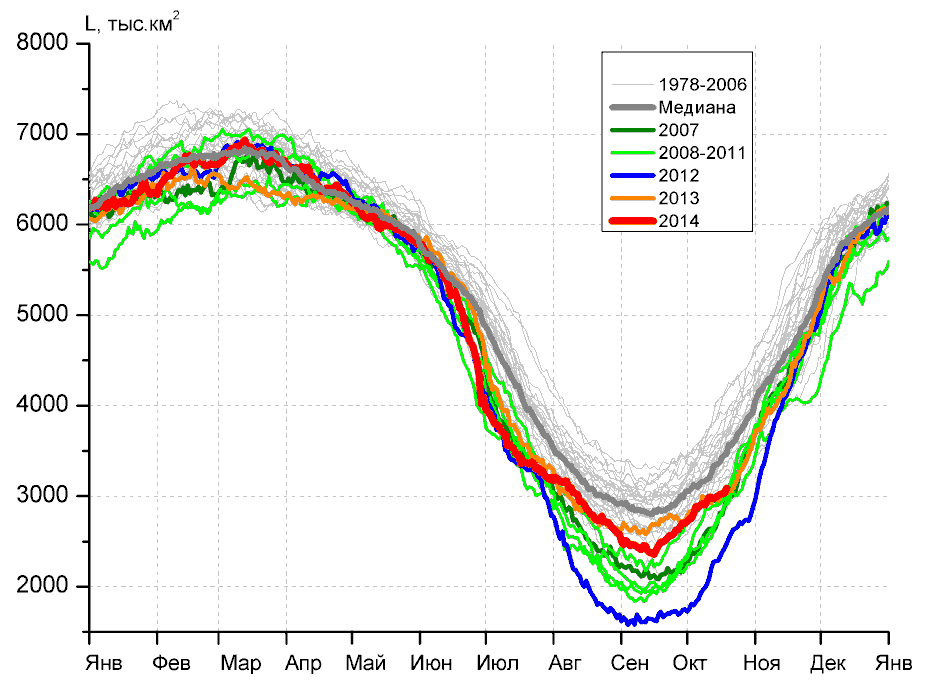 в)г)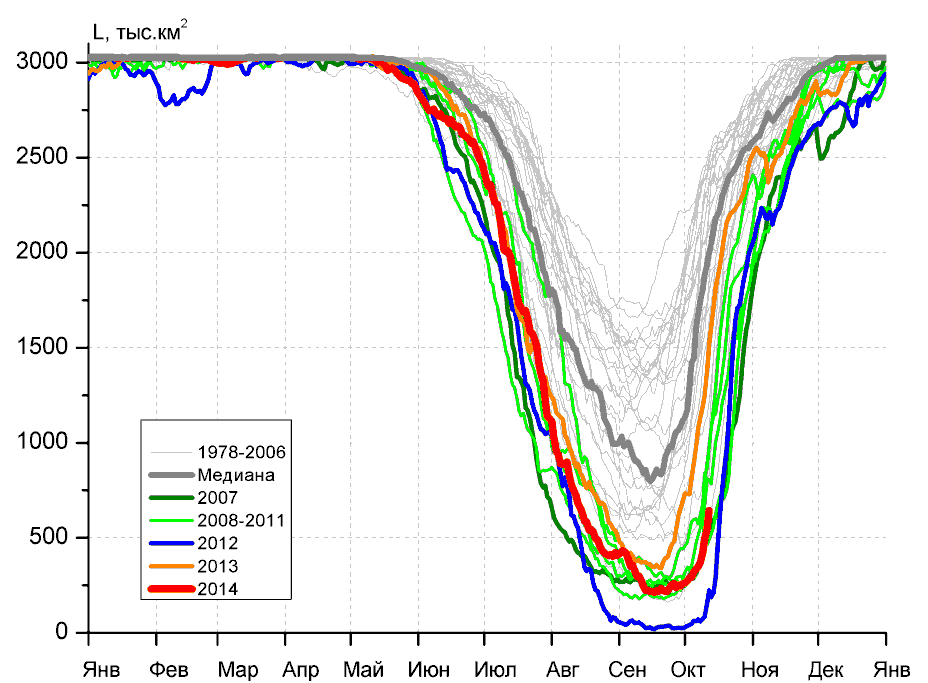 д)д)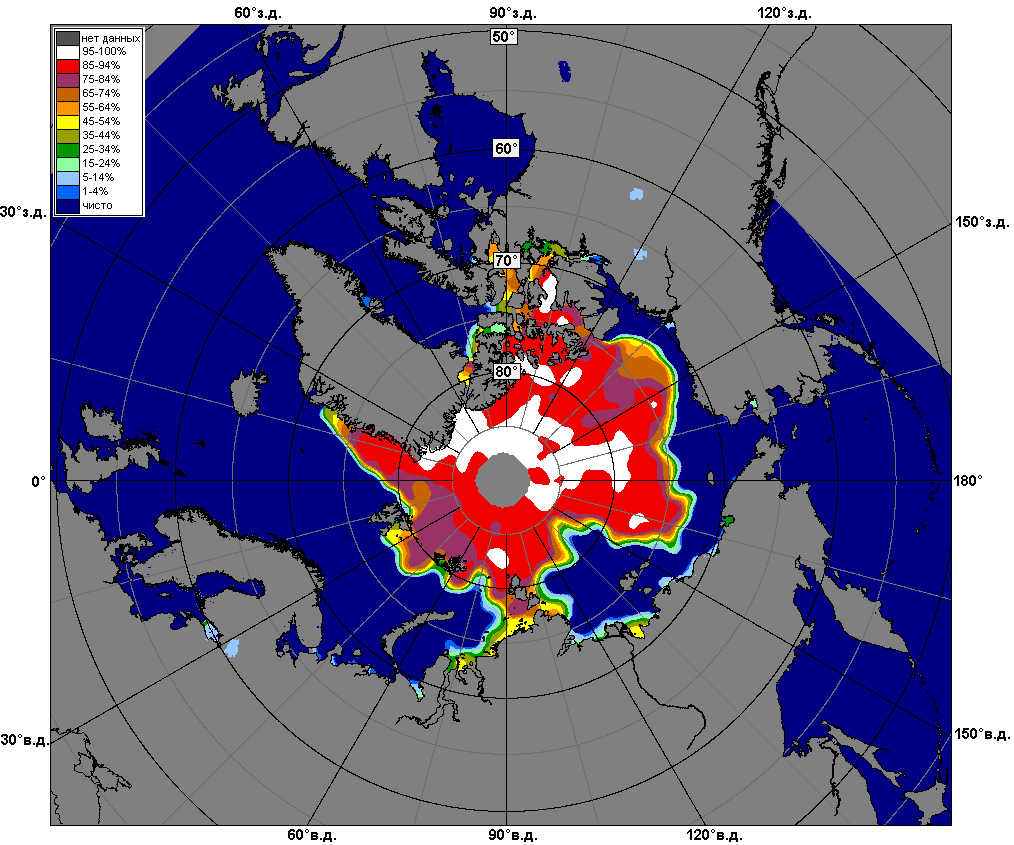 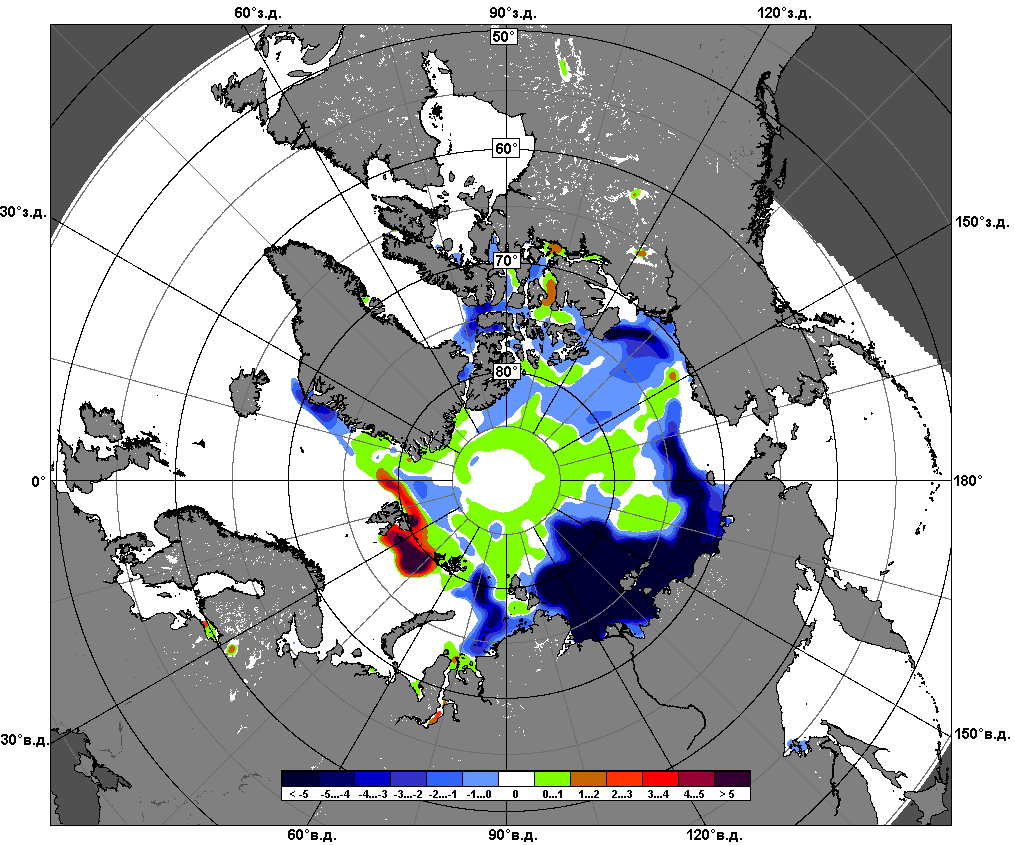 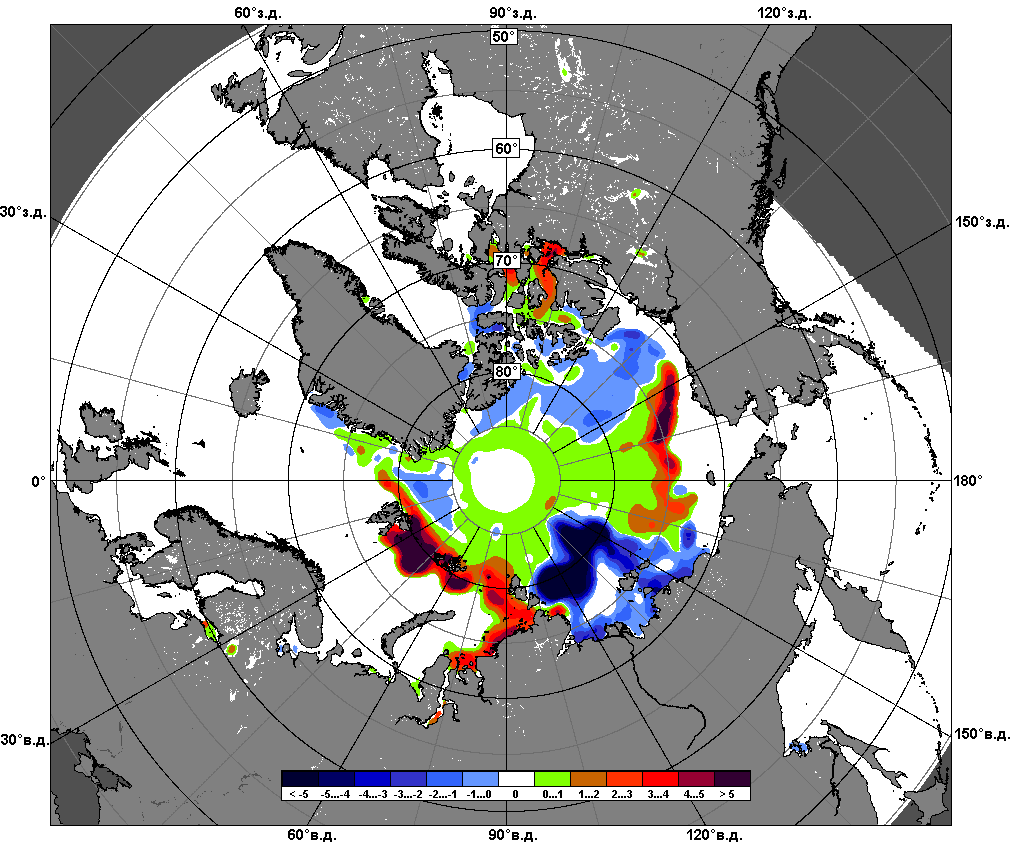 13.10 – 19.10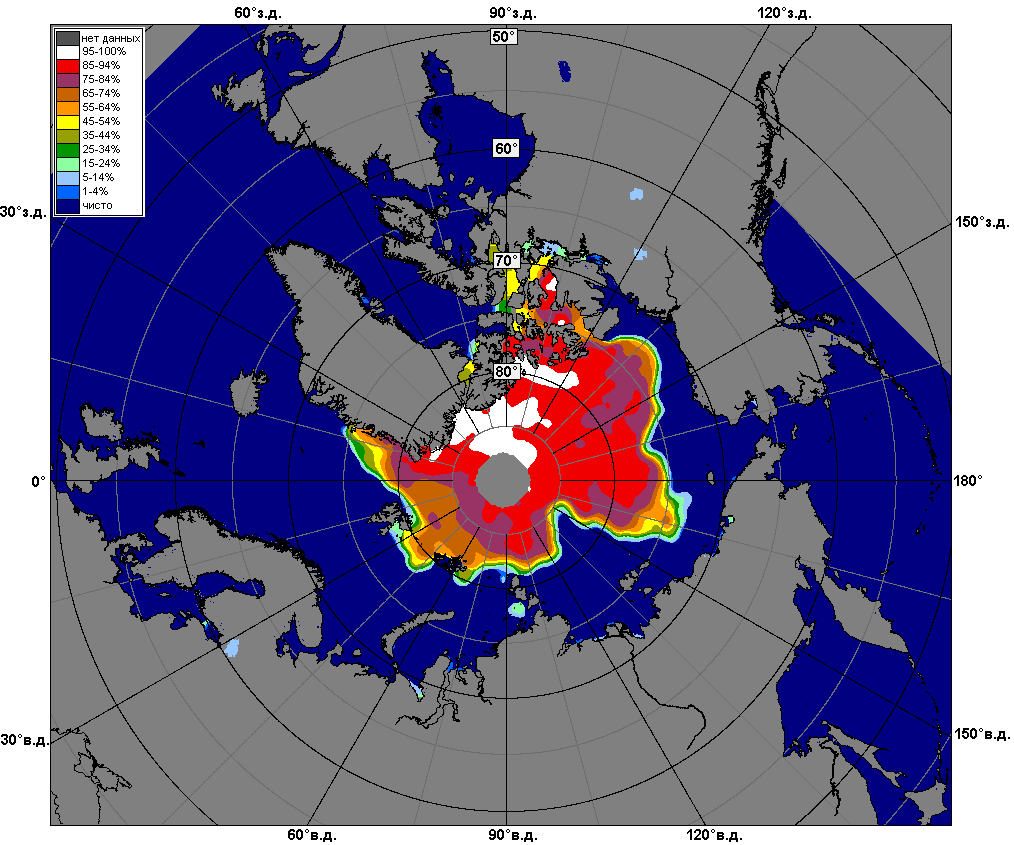 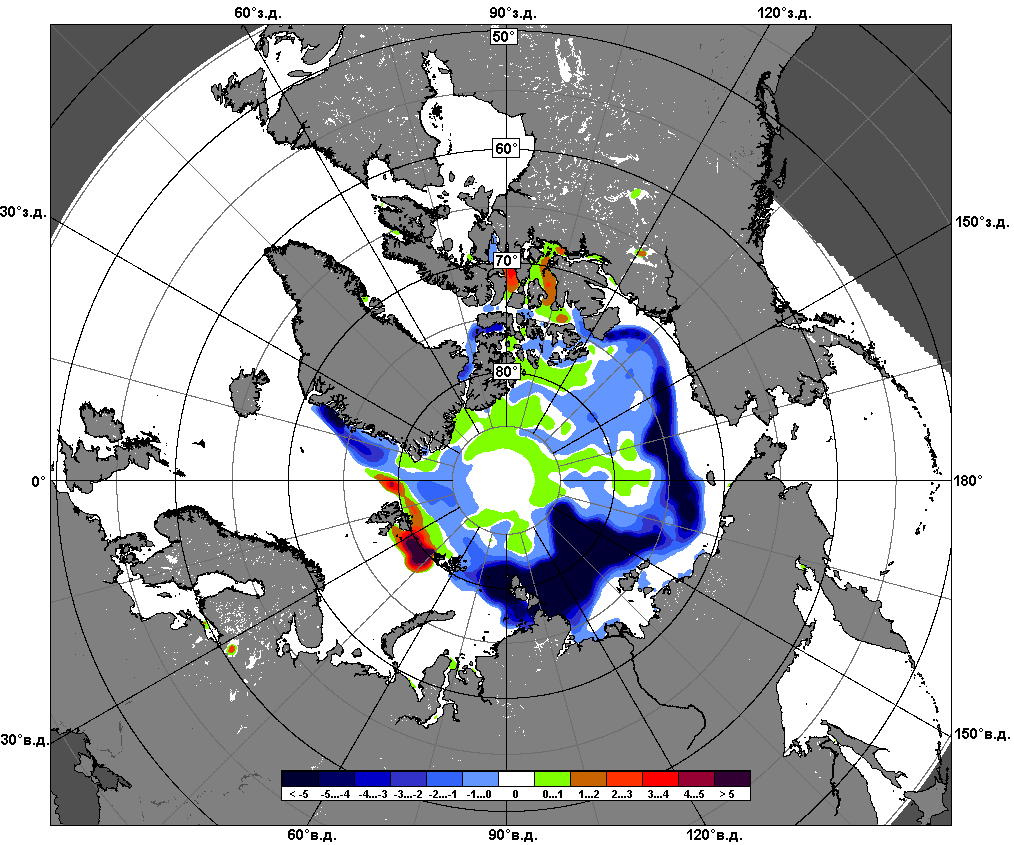 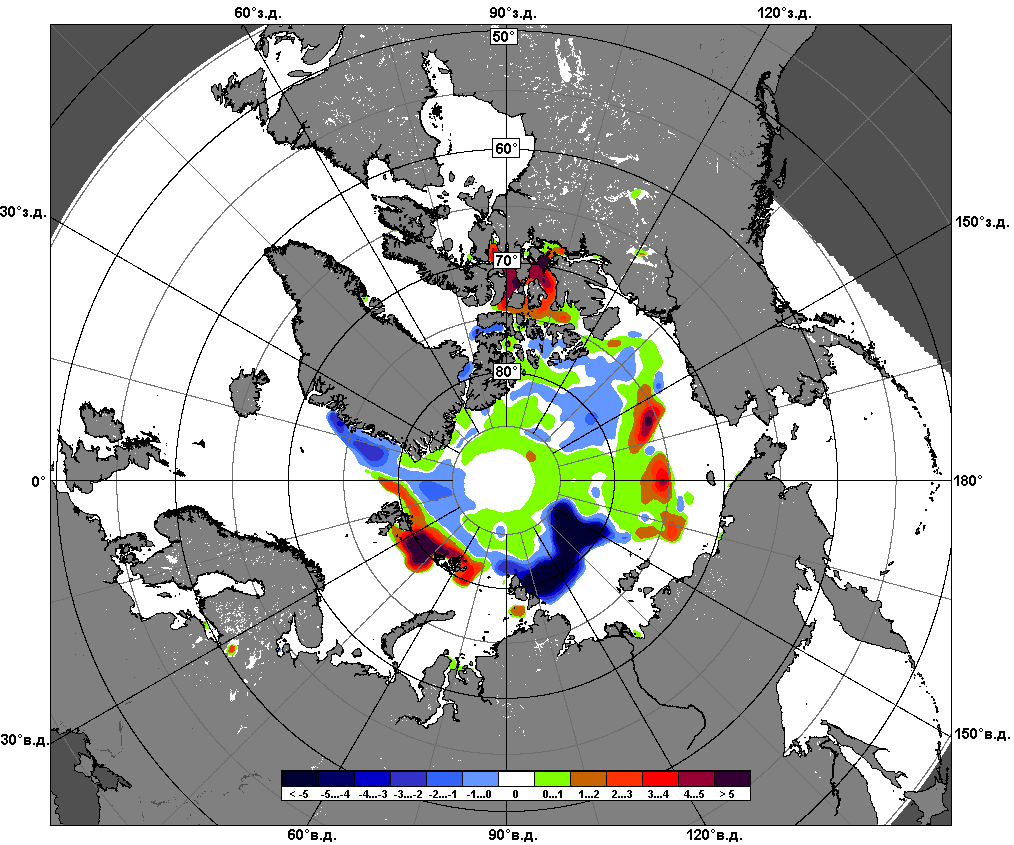 20.09 – 19.10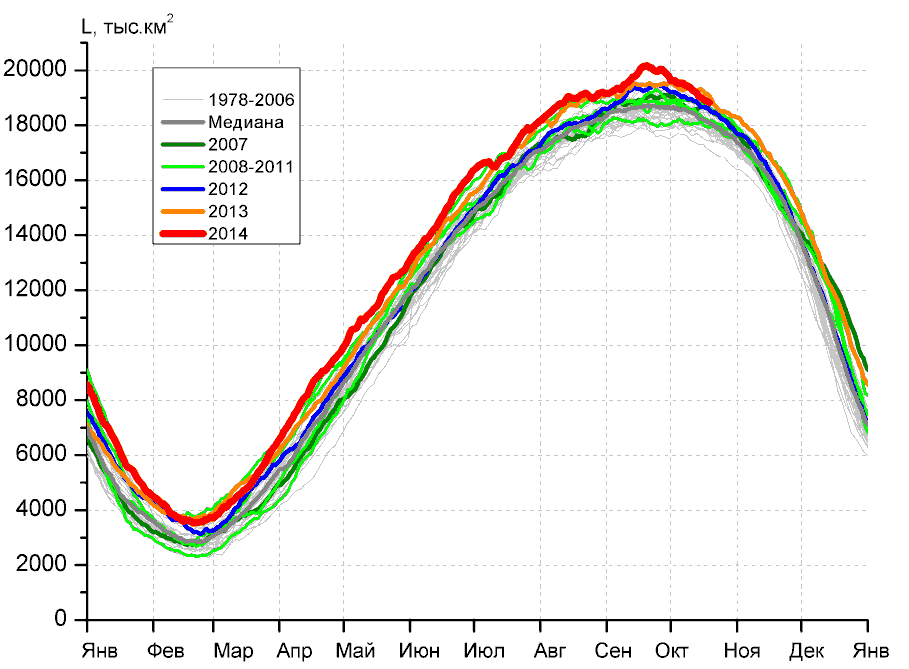 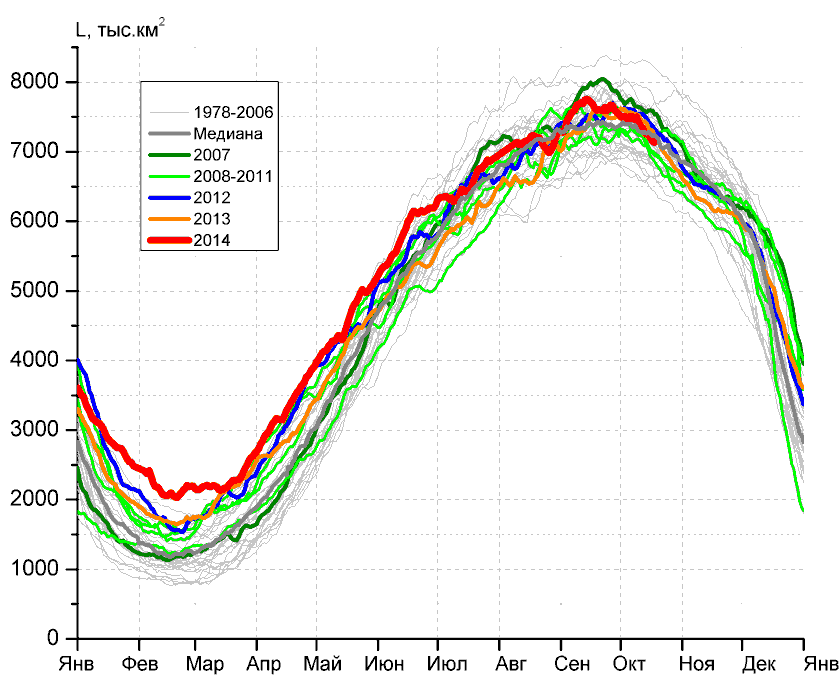 а)б)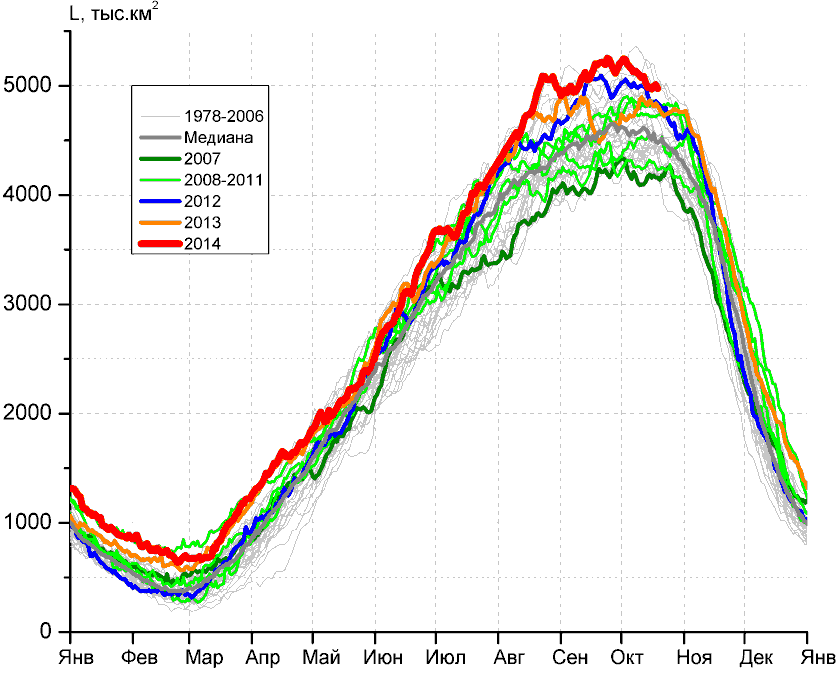 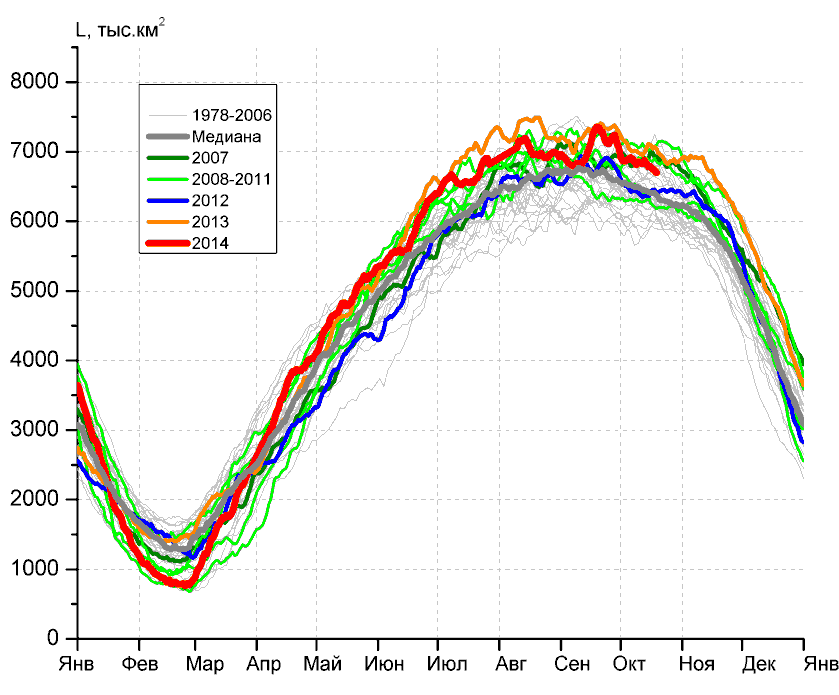 в)г)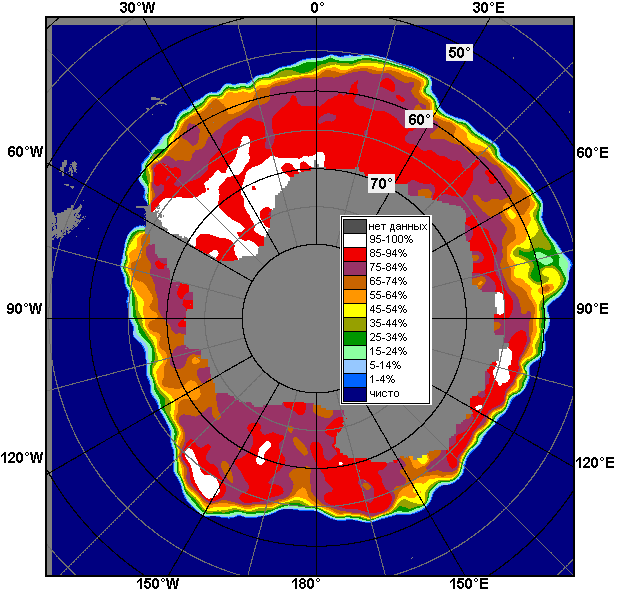 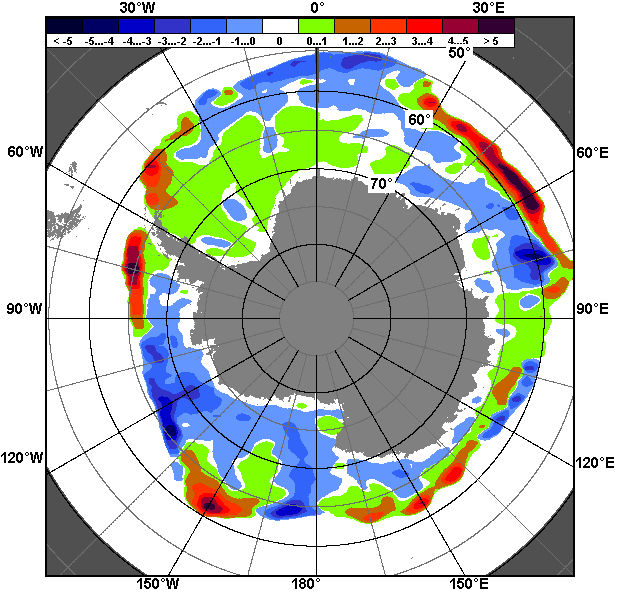 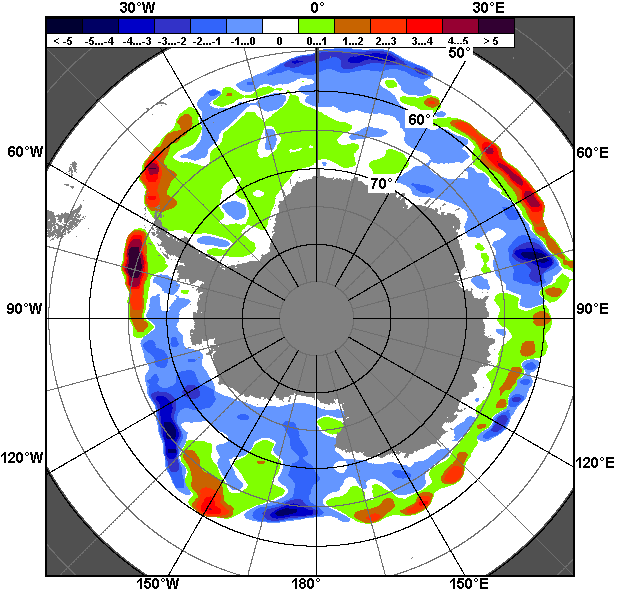 13.10 – 19.1013.10 – 19.1013.10 – 19.10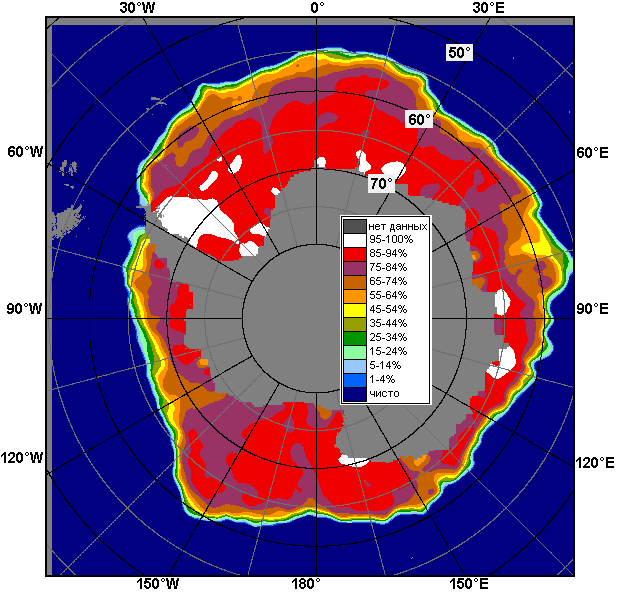 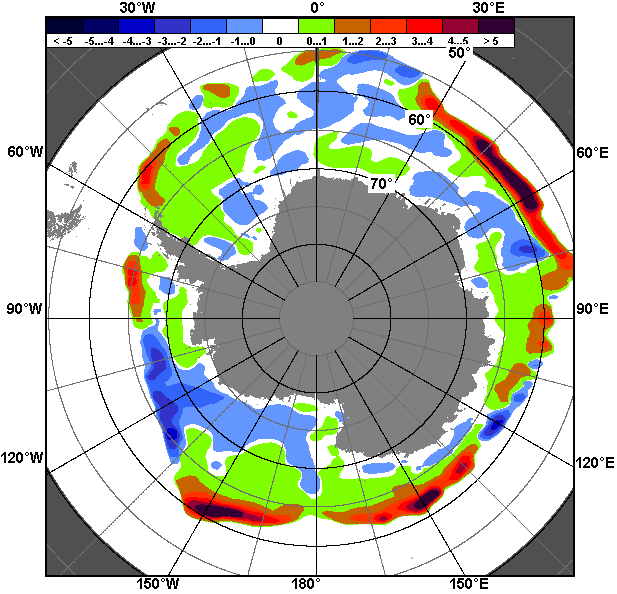 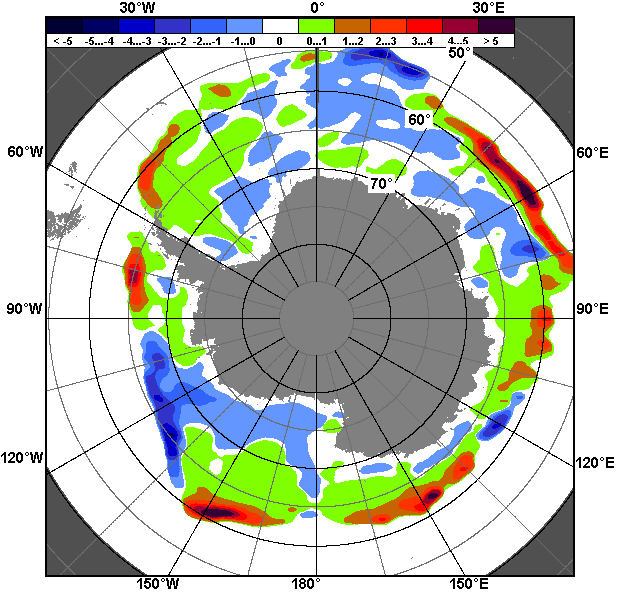 20.09 – 19.1020.09 – 19.1020.09 – 19.10РегионЮжный ОкеанАтлантический сектор Индоокеанский сектор Тихоокеанский сектор Разность-430.8-242.3-119.5-77.0тыс.кв.км/сут.-61.5-34.6-17.1-11.0МесяцS, тыс. км2Аномалии, тыс км2/%Аномалии, тыс км2/%Аномалии, тыс км2/%Аномалии, тыс км2/%Аномалии, тыс км2/%Аномалии, тыс км2/%Аномалии, тыс км2/%МесяцS, тыс. км22009 г2010 г2011 г2012 г2013 г2004-2014гг1978-2014гг20.09-19.1019551.6759.8747.5927.0459.5174.6644.81034.520.09-19.1019551.64.04.05.02.40.93.45.613-19.1018973.9659.6224.8785.3286.6-241.6363.8703.013-19.1018973.93.61.24.31.5-1.32.03.8МесяцS, тыс. км2Аномалии, тыс км2/%Аномалии, тыс км2/%Аномалии, тыс км2/%Аномалии, тыс км2/%Аномалии, тыс км2/%Аномалии, тыс км2/%Аномалии, тыс км2/%МесяцS, тыс. км22009 г2010 г2011 г2012 г2013 г2004-2014гг1978-2014гг20.09-19.107454.8104.0289.7210.4-80.3-38.1-4.8110.720.09-19.107454.81.44.02.9-1.1-0.5-0.11.513-19.107202.2231.2180.5141.0-202.3-121.1-76.71.313-19.107202.23.32.62.0-2.7-1.7-1.10.0МесяцS, тыс. км2Аномалии, тыс км2/%Аномалии, тыс км2/%Аномалии, тыс км2/%Аномалии, тыс км2/%Аномалии, тыс км2/%Аномалии, тыс км2/%Аномалии, тыс км2/%МесяцS, тыс. км22009 г2010 г2011 г2012 г2013 г2004-2014гг1978-2014гг20.09-19.105131.0826.2346.2371.9157.9412.8410.6521.520.09-19.105131.019.27.27.83.28.78.711.313-19.104991.7703.0146.4265.1113.6158.9290.0407.213-19.104991.716.43.05.62.33.36.28.9МесяцS, тыс. км2Аномалии, тыс км2/%Аномалии, тыс км2/%Аномалии, тыс км2/%Аномалии, тыс км2/%Аномалии, тыс км2/%Аномалии, тыс км2/%Аномалии, тыс км2/%МесяцS, тыс. км22009 г2010 г2011 г2012 г2013 г2004-2014гг1978-2014гг20.09-19.106967.7-168.5113.4346.6383.7-198.2240.6404.120.09-19.106967.7-2.41.75.25.8-2.83.66.213-19.106780.0-274.6-102.2379.2375.3-279.5150.5294.513-19.106780.0-3.9-1.55.95.9-4.02.34.5МесяцМинимальное знач.Максимальное знач.Среднее знач.Медиана13-19.1017097.019.10.198619319.215.10.201318270.918187.2МесяцМинимальное знач.Максимальное знач.Среднее знач.Медиана13-19.106385.819.10.19908312.813.10.19807200.87239.0МесяцМинимальное знач.Максимальное знач.Среднее знач.Медиана13-19.104122.413.10.20075240.013.10.19824584.64516.4МесяцМинимальное знач.Максимальное знач.Среднее знач.Медиана13-19.105763.613.10.19927258.918.10.19906485.56408.2РегионS, тыс. км2Аномалии, тыс км2/%Аномалии, тыс км2/%Аномалии, тыс км2/%Аномалии, тыс км2/%Аномалии, тыс км2/%Аномалии, тыс км2/%Аномалии, тыс км2/%1978-2014гг1978-2014гг1978-2014гг1978-2014ггРегионS, тыс. км22009 г2010 г2011 г2012 г2013 г2004-2014гг1978-2014ггМинимум датаМаксимум датаСреднееМедианаСев. полярная область7076.9169.8-30.6928.01502.6-455.1146.0-1181.35000.613.10.20129940.319.10.19828258.18507.0Сев. полярная область7076.92.5-0.415.127.0-6.02.1-14.35000.613.10.20129940.319.10.19828258.18507.0Сектор 45°W-95°E2084.9588.7426.2624.3688.6589.8383.569.11289.513.10.20132819.317.10.19822015.92033.3Сектор 45°W-95°E2084.939.325.742.749.339.422.53.41289.513.10.20132819.317.10.19822015.92033.3Гренландское море433.5-19.031.427.7-12.773.86.4-20.8220.014.10.2002637.118.10.1981454.3454.7Гренландское море433.5-4.27.86.8-2.820.51.5-4.6220.014.10.2002637.118.10.1981454.3454.7Баренцево море252.2201.2214.4228.2242.4245.6173.995.10.014.10.2012495.217.10.1982157.1134.8Баренцево море252.2394.5567.4952.72477.13754.4222.060.50.014.10.2012495.217.10.1982157.1134.8Карское море363.4351.6136.8336.0349.772.5151.8-48.68.116.10.2012839.217.10.1998412.0466.1Карское море363.42979.560.41228.32546.924.971.8-11.88.116.10.2012839.217.10.1998412.0466.1Сектор 95°E-170°W1972.8-478.9-482.256.1146.0-1066.7-345.0-951.91096.013.10.20073417.416.10.19832924.63174.3Сектор 95°E-170°W1972.8-19.5-19.62.98.0-35.1-14.9-32.51096.013.10.20073417.416.10.19832924.63174.3Море Лаптевых206.5-92.3-259.4113.340.0-342.9-212.0-371.837.313.10.2011674.313.10.1979578.4674.3Море Лаптевых206.5-30.9-55.7121.524.0-62.4-50.6-64.337.313.10.2011674.313.10.1979578.4674.3Восточно-Сибирское море370.9-354.3-168.2-153.5173.7-528.6-126.6-376.218.913.10.2007915.113.10.1982747.1891.4Восточно-Сибирское море370.9-48.9-31.2-29.388.1-58.8-25.4-50.418.913.10.2007915.113.10.1982747.1891.4Чукотское море37.924.928.231.6-71.2-86.0-3.7-150.71.813.10.2005475.619.10.1983188.6171.2Чукотское море37.9191.3288.6503.2-65.2-69.4-8.8-79.91.813.10.2005475.619.10.1983188.6171.2Берингово море5.1-2.6-7.8-2.70.0-1.2-7.3-17.92.316.10.201177.719.10.200423.020.5Берингово море5.1-33.6-60.8-34.80.3-19.7-59.1-78.02.316.10.201177.719.10.200423.020.5Сектор 170°W-45°W3019.259.925.4247.6668.021.8107.5-298.52275.313.10.20124199.419.10.19833317.63372.3Сектор 170°W-45°W3019.22.00.88.928.40.73.7-9.02275.313.10.20124199.419.10.19833317.63372.3Море Бофорта243.7-44.2-41.871.1198.333.8-6.3-110.737.813.10.2012486.613.10.1985354.4377.4Море Бофорта243.7-15.4-14.641.2436.616.1-2.5-31.237.813.10.2012486.613.10.1985354.4377.4Гудзонов залив10.2-2.9-8.8-4.90.3-5.2-6.6-17.16.616.10.2012101.213.10.199727.322.6Гудзонов залив10.2-22.3-46.3-32.42.6-34.0-39.4-62.86.616.10.2012101.213.10.199727.322.6Море Лабрадор0.0-7.6-9.00.00.00.0-6.0-11.30.013.10.201137.616.10.199411.39.0Море Лабрадор0.0-100.0-100.0----100.0-100.00.013.10.201137.616.10.199411.39.0Дейвисов пролив7.7-1.5-6.0-6.9-6.3-4.3-4.9-10.03.614.10.200582.118.10.198317.713.2Дейвисов пролив7.7-16.1-44.0-47.2-45.1-36.0-39.1-56.63.614.10.200582.118.10.198317.713.2Канадский архипелаг689.2-3.762.7142.6197.827.562.9-18.3443.414.10.2007968.719.10.1983707.5714.6Канадский архипелаг689.2-0.510.026.140.34.210.1-2.6443.414.10.2007968.719.10.1983707.5714.6РегионS, тыс. км2Аномалии, тыс км2/%Аномалии, тыс км2/%Аномалии, тыс км2/%Аномалии, тыс км2/%Аномалии, тыс км2/%Аномалии, тыс км2/%Аномалии, тыс км2/%1978-2014гг1978-2014гг1978-2014гг1978-2014ггРегионS, тыс. км22009 г2010 г2011 г2012 г2013 г2004-2014гг1978-2014ггМинимум датаМаксимум датаСреднееМедианаСев. полярная область6003.7-3.385.7664.31601.8-252.4157.1-1229.83529.520.09.20129940.319.10.19827233.67387.3Сев. полярная область6003.7-0.11.412.436.4-4.02.7-17.03529.520.09.20129940.319.10.19827233.67387.3Сектор 45°W-95°E1653.9304.7200.8311.3426.0573.6219.7-76.4789.722.09.20132819.317.10.19821730.31693.0Сектор 45°W-95°E1653.922.613.823.234.753.115.3-4.4789.722.09.20132819.317.10.19821730.31693.0Гренландское море345.4-43.214.9-25.1-46.687.4-12.2-49.1131.520.09.2002637.118.10.1981394.5411.8Гренландское море345.4-11.14.5-6.8-11.933.9-3.4-12.4131.520.09.2002637.118.10.1981394.5411.8Баренцево море153.6125.2134.3141.3147.3148.1111.352.60.023.09.2007495.217.10.1982101.059.5Баренцево море153.6440.9696.61144.72325.22702.8262.852.10.023.09.2007495.217.10.1982101.059.5Карское море125.9114.929.4107.0113.10.629.2-145.22.501.10.1995839.217.10.1998271.1228.3Карское море125.91042.330.5566.4879.20.530.1-53.62.501.10.1995839.217.10.1998271.1228.3Сектор 95°E-170°W1544.0-343.7-338.2-84.2311.5-769.1-242.8-935.7693.226.09.20073439.308.10.19832479.82612.6Сектор 95°E-170°W1544.0-18.2-18.0-5.225.3-33.2-13.6-37.7693.226.09.20073439.308.10.19832479.82612.6Море Лаптевых65.0-59.9-189.023.64.5-158.6-164.0-336.67.020.09.2013674.323.09.1996401.6404.6Море Лаптевых65.0-47.9-74.456.87.4-70.9-71.6-83.87.020.09.2013674.323.09.1996401.6404.6Восточно-Сибирское море262.6-110.6-55.1-45.5210.1-360.6-21.5-299.91.902.10.2007915.106.10.1983562.5632.9Восточно-Сибирское море262.6-29.6-17.3-14.8400.6-57.9-7.6-53.31.902.10.2007915.106.10.1983562.5632.9Чукотское море16.42.07.812.4-13.9-40.6-5.7-135.50.025.09.2003475.619.10.1983151.9120.3Чукотское море16.413.790.1311.6-45.9-71.2-25.7-89.20.025.09.2003475.619.10.1983151.9120.3Берингово море4.1-5.9-2.80.2-0.2-0.4-4.5-12.00.020.09.200392.112.10.199316.111.6Берингово море4.1-58.7-40.45.5-5.5-8.0-51.9-74.40.020.09.200392.112.10.199316.111.6Сектор 170°W-45°W2805.835.6223.1437.3864.4-56.9180.2-217.71666.320.09.20124199.419.10.19833023.53050.5Сектор 170°W-45°W2805.81.38.618.544.5-2.06.9-7.21666.320.09.20124199.419.10.19833023.53050.5Море Бофорта202.4-81.815.467.4181.1-8.79.9-86.03.227.09.2012486.629.09.1996288.4274.4Море Бофорта202.4-28.88.249.9851.5-4.15.1-29.83.227.09.2012486.629.09.1996288.4274.4Гудзонов залив12.4-3.7-6.30.22.00.6-4.1-13.45.927.09.2002156.705.10.199025.821.8Гудзонов залив12.4-22.9-33.51.419.35.3-24.9-52.05.927.09.2002156.705.10.199025.821.8Море Лабрадор0.0-6.4-7.30.00.00.0-4.6-8.70.020.09.200443.810.10.19938.76.8Море Лабрадор0.0-100.0-100.0----100.0-100.00.020.09.200443.810.10.19938.76.8Дейвисов пролив11.81.1-5.1-1.0-3.2-2.5-1.4-6.03.011.10.199182.118.10.198317.814.3Дейвисов пролив11.810.8-30.0-8.1-21.1-17.4-10.6-33.73.011.10.199182.118.10.198317.814.3Канадский архипелаг625.452.2147.8250.4317.443.3114.831.2182.401.10.2012968.719.10.1983594.1621.6Канадский архипелаг625.49.131.066.8103.17.422.55.3182.401.10.2012968.719.10.1983594.1621.6РегионS, тыс. км2Аномалии, тыс км2/%Аномалии, тыс км2/%Аномалии, тыс км2/%Аномалии, тыс км2/%Аномалии, тыс км2/%Аномалии, тыс км2/%Аномалии, тыс км2/%1978-2014гг1978-2014гг1978-2014гг1978-2014ггРегионS, тыс. км22009 г2010 г2011 г2012 г2013 г2004-2014гг1978-2014ггМинимум датаМаксимум датаСреднееМедианаЮжный Океан18973.9659.6224.8785.3286.6-241.6363.8703.017097.019.10.198619319.215.10.201318270.918187.2Южный Океан18973.93.61.24.31.5-1.32.03.817097.019.10.198619319.215.10.201318270.918187.2Атлантический сектор7202.2231.2180.5141.0-202.3-121.1-76.71.36385.819.10.19908312.813.10.19807200.87239.0Атлантический сектор7202.23.32.62.0-2.7-1.7-1.10.06385.819.10.19908312.813.10.19807200.87239.0Западная часть моря Уэдделла2358.4276.8226.7-95.3110.839.7112.765.41915.319.10.20012927.413.10.19802293.02276.0Западная часть моря Уэдделла2358.413.310.6-3.94.91.75.02.91915.319.10.20012927.413.10.19802293.02276.0Восточная часть моря Уэдделла4843.8-45.6-46.1236.3-313.1-160.8-189.4-64.14091.619.10.19905678.415.10.19924907.94940.5Восточная часть моря Уэдделла4843.8-0.9-0.95.1-6.1-3.2-3.8-1.34091.619.10.19905678.415.10.19924907.94940.5Индоокеанский сектор4991.7703.0146.4265.1113.6158.9290.0407.24122.413.10.20075240.013.10.19824584.64516.4Индоокеанский сектор4991.716.43.05.62.33.36.28.94122.413.10.20075240.013.10.19824584.64516.4Море Космонавтов1437.2113.3-203.8174.2197.572.4112.4174.3886.814.10.19961675.616.10.20101262.91238.7Море Космонавтов1437.28.6-12.413.815.95.38.513.8886.814.10.19961675.616.10.20101262.91238.7Море Содружества1815.5287.1202.991.3168.8208.9185.6241.11321.313.10.20031838.918.10.20141574.41576.1Море Содружества1815.518.812.65.310.313.011.415.31321.313.10.20031838.918.10.20141574.41576.1Море Моусона1739.0302.5147.3-0.4-252.7-122.3-8.1-8.21065.416.10.19892254.318.10.19931747.21736.5Море Моусона1739.021.19.30.0-12.7-6.6-0.5-0.51065.416.10.19892254.318.10.19931747.21736.5Тихоокеанский сектор6780.0-274.6-102.2379.2375.3-279.5150.5294.55763.613.10.19927258.918.10.19906485.56408.2Тихоокеанский сектор6780.0-3.9-1.55.95.9-4.02.34.55763.613.10.19927258.918.10.19906485.56408.2Море Росса5594.4-390.5-457.5271.753.6-494.7-103.878.34745.013.10.19876204.714.10.19895516.15461.5Море Росса5594.4-6.5-7.65.11.0-8.1-1.81.44745.013.10.19876204.714.10.19895516.15461.5Море Беллинсгаузена1185.5115.9355.3107.6321.7215.2254.4216.1490.417.10.19981473.319.10.1994969.4985.7Море Беллинсгаузена1185.510.842.810.037.222.227.322.3490.417.10.19981473.319.10.1994969.4985.7РегионS, тыс. км2Аномалии, тыс км2/%Аномалии, тыс км2/%Аномалии, тыс км2/%Аномалии, тыс км2/%Аномалии, тыс км2/%Аномалии, тыс км2/%Аномалии, тыс км2/%1978-2014гг1978-2014гг1978-2014гг1978-2014ггРегионS, тыс. км22009 г2010 г2011 г2012 г2013 г2004-2014гг1978-2014ггМинимум датаМаксимум датаСреднееМедианаЮжный Океан19551.6759.8747.5927.0459.5174.6644.81034.517097.019.10.198620162.620.09.201418517.118531.0Южный Океан19551.64.04.05.02.40.93.45.617097.019.10.198620162.620.09.201418517.118531.0Атлантический сектор7454.8104.0289.7210.4-80.3-38.1-4.8110.76385.819.10.19908384.724.09.19807344.27337.0Атлантический сектор7454.81.44.02.9-1.1-0.5-0.11.56385.819.10.19908384.724.09.19807344.27337.0Западная часть моря Уэдделла2435.0156.0210.8-172.397.5-49.581.453.21915.319.10.20013235.024.09.19802381.92356.0Западная часть моря Уэдделла2435.06.89.5-6.64.2-2.03.52.21915.319.10.20013235.024.09.19802381.92356.0Восточная часть моря Уэдделла5019.8-52.178.9382.7-177.811.3-86.257.54091.619.10.19905739.904.10.19924962.34990.4Восточная часть моря Уэдделла5019.8-1.01.68.3-3.40.2-1.71.24091.619.10.19905739.904.10.19924962.34990.4Индоокеанский сектор5131.0826.2346.2371.9157.9412.8410.6521.54091.310.10.20075361.308.10.19934609.54569.0Индоокеанский сектор5131.019.27.27.83.28.78.711.34091.310.10.20075361.308.10.19934609.54569.0Море Космонавтов1434.0193.3-159.8192.2212.2103.5115.2183.1874.908.10.19961675.616.10.20101250.91232.7Море Космонавтов1434.015.6-10.015.517.47.88.714.6874.908.10.19961675.616.10.20101250.91232.7Море Содружества1853.7378.2211.0192.9205.4243.0233.7280.11166.020.09.19791934.125.09.20141573.51582.5Море Содружества1853.725.612.811.612.515.114.417.81166.020.09.19791934.125.09.20141573.51582.5Море Моусона1843.3254.8295.0-13.1-259.666.361.858.31057.112.10.19892420.101.10.19821785.01786.0Море Моусона1843.316.019.1-0.7-12.33.73.53.31057.112.10.19892420.101.10.19821785.01786.0Тихоокеанский сектор6967.7-168.5113.4346.6383.7-198.2240.6404.15651.008.10.19877406.721.09.20136563.56534.8Тихоокеанский сектор6967.7-2.41.75.25.8-2.83.66.25651.008.10.19877406.721.09.20136563.56534.8Море Росса5847.8-153.8-138.8473.4115.1-315.595.4312.64481.008.10.19876457.402.10.20075535.25516.1Море Росса5847.8-2.6-2.38.82.0-5.11.75.64481.008.10.19876457.402.10.20075535.25516.1Море Беллинсгаузена1119.9-14.7252.2-126.8268.5117.3145.291.6490.417.10.19981570.428.09.20041028.31033.4Море Беллинсгаузена1119.9-1.329.1-10.231.511.714.98.9490.417.10.19981570.428.09.20041028.31033.4РегионСев. полярная областьСектор 45°W-95°EГренландское мореБаренцево мореРазность842.9409.159.4106.3тыс.кв.км/сут.120.458.48.515.2РегионКарское мореСектор 95°E-170°WМоре ЛаптевыхВосточно-Сибирское мореРазность253.1345.0156.599.6тыс.кв.км/сут.36.249.322.414.2РегионЧукотское мореБерингово мореСектор 170°W-45°WМоре БофортаРазность18.3-1.388.836.0тыс.кв.км/сут.2.6-0.212.75.1РегионГудзонов заливМоре ЛабрадорДейвисов проливКанадский архипелагРазность-2.00.0-11.1-1.9тыс.кв.км/сут.-0.30.0-1.6-0.3РегионЮжный ОкеанАтлантический секторЗападная часть моря УэдделлаВосточная часть моря УэдделлаРазность-430.8-242.3-16.1-226.1тыс.кв.км/сут.-61.5-34.6-2.3-32.3РегионИндоокеанский секторМоре КосмонавтовМоре СодружестваМоре МоусонаРазность-119.5-0.84.5-123.4тыс.кв.км/сут.-17.1-0.10.6-17.6РегионТихоокеанский секторМоре РоссаМоре БеллинсгаузенаРазность-77.0-163.686.6тыс.кв.км/сут.-11.0-23.412.4